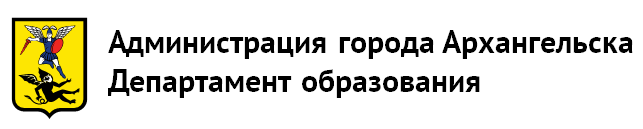 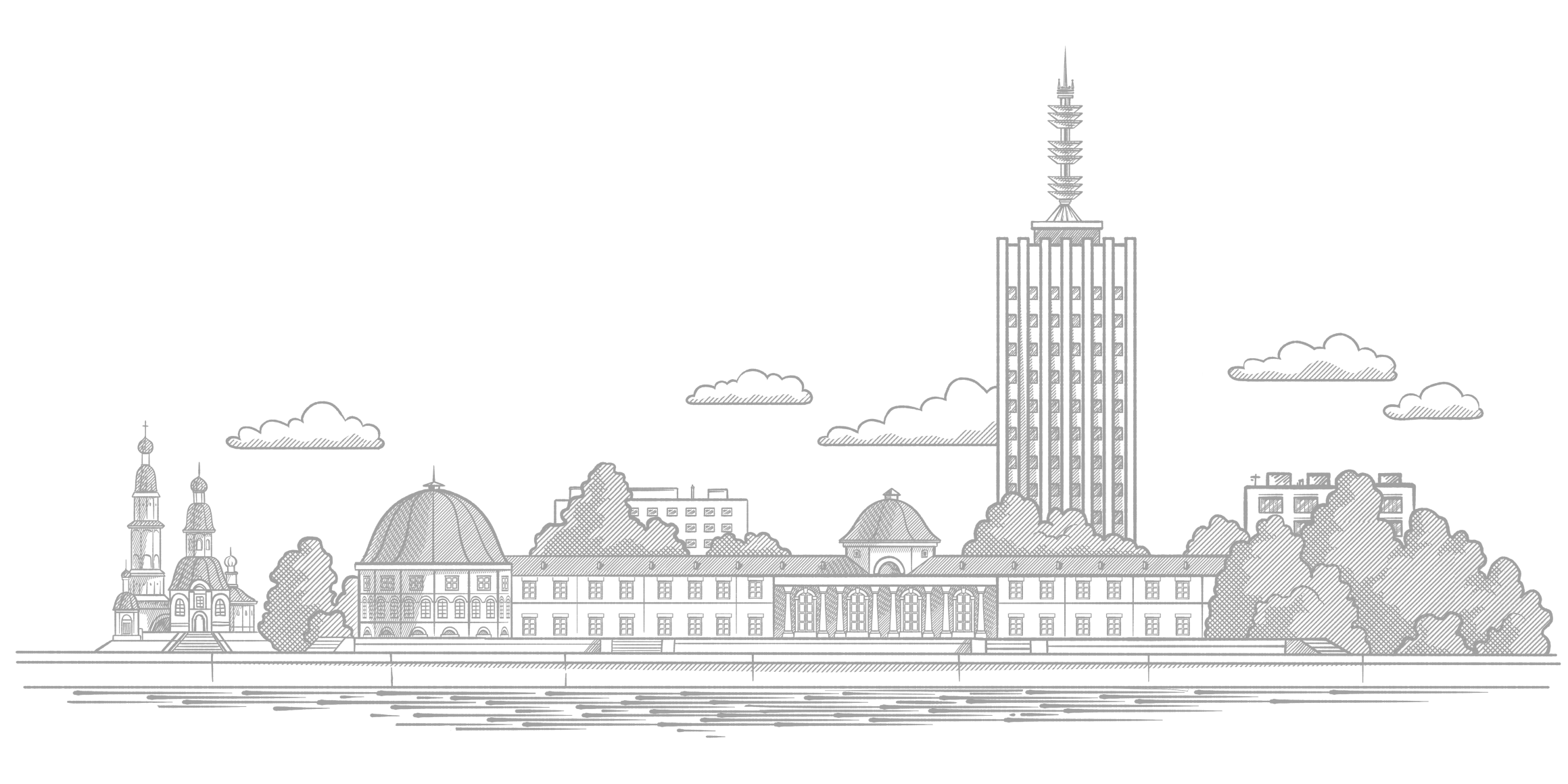 Условные сокращения:Адаптированная основная общеобразовательная программа - АООПАрхангельский областной институт открытого образования - АО ИООГородской Экспертный совет - ГЭСГосударственная итоговая аттестация - ГИАГосударственный выпускной экзамен - ГВЭДепартамент образования Администрации городского округа "Город Архангельск" - департамент образования Дошкольные образовательные организации - ДООЕдиный государственный экзамен - ЕГЭЗадержка психического развития - ЗПРИнформационно-коммуникационные технологии - ИКТКраткие наименования муниципальных образовательных организаций городского округа "Город Архангельск" - в соответствии с УставомМуниципальные образовательные организации городского округа "Город Архангельск" - образовательные организацииОбщеобразовательные организации - ОООграниченные возможности здоровья - ОВЗОпорно-двигательный аппарат - ОДАОрганизации дополнительного образования - ОДООсновная общеобразовательная программа - ООПОсновная школа - ОШОсновное общее образование - ООООсновной государственный экзамен - ОГЭОткрытая сменная школа - ОСШПсихолого-медико-педагогическая комиссия - ПМПКПункт проведения экзаменов - ППЭСреднее общее образование - СООСредняя школа - СШТяжелые нарушения речи - ТНРФедеральный государственный образовательный стандарт - ФГОСАДМИНИСТРАЦИЯ  ГОРОДСКОГО ОКРУГА "ГОРОД  АРХАНГЕЛЬСК"ДИРЕКТОР ДЕПАРТАМЕНТА ОБРАЗОВАНИЯП Р И К А Зот_____________ 2022 года					         	№ _______Об утверждении итогового отчета о результатах анализа состояния и перспектив развития системы образованиямуниципального образования "Город Архангельск" по итогам 2022 года В соответствии со ст. 97 Федерального закона от 29 декабря 2012 года № 273-ФЗ "Об образовании в Российской Федерации", Правилами осуществления мониторинга системы образования и перечнем обязательной информации о системе образования, подлежащей мониторингу, утвержденными постановлением Правительства Российской Федерации от 5 августа 2013 года № 662, в целях обеспечения открытости и доступности информации о системе образования муниципального образования "Город Архангельск" п р и к а з ы в а ю:1. Утвердить итоговый отчет о результатах анализа состояния и перспектив развития системы образования муниципального образования "Город Архангельск" по итогам 2021 года (далее – итоговый отчет).2. Разместить итоговый отчет на странице департамента образования официального информационного интернет-портала муниципального образования "Город Архангельск" до 25 октября 2022 года.3. Представить итоговый отчет в министерство образования Архангельской области до 25 октября 2022 года.4. Контроль за выполнением приказа возложить на заместителя директора департамента образования Ерыкалову Е.С.           Н.С. ФилимоноваУТВЕРЖДЕНприказом директора департамента образованияот --- июля 2022 года №   Итоговый отчет департамента образования Администрации городского округа "Город Архангельск" о результатах анализа состояния и перспектив развития системы образования за 2021 год I. Анализ состояния и перспектив развития системы образованияВводная частьАрхангельск основан в 1584 году в устье реки Северная Двина, в 30-35 километрах от впадения её в Белое море.  Город Архангельск – третий по численности населения город на северо-западе России после Санкт-Петербурга и Калининграда, Административный центр Архангельской области, образует муниципальное образование "Город Архангельск" со статусом городского округа. Территория городского округа "Город Архангельск" составляет 29442 га.Архангельск – промышленный центр области, культурный центр Поморья. В городе функционируют музеи (Архангельский литературный музей, Государственный Северный морской музей, Музей художественного освоения Арктики им. А. А. Борисова, др.), учебные заведения, библиотеки, театры. Город Архангельск является одним из крупнейших транспортных узлов на северо-западе РФ. Архангельск - город Воинской славы.Социально-экономическое положение городского округа "Город Архангельск" в 2021 году характеризует постепенное восстановление экономической активности и поступательное развитие города в условиях сложной эпидемиологической ситуации, сложившейся в результате распространения новой коронавирусной инфекции в Российской Федерации, Архангельской области и городе Архангельске.Итоги социально-экономического развития города Архангельска за 2021 год основываются на данных Управления федеральной службы государственной статистики по Архангельской области и Ненецкому автономному округу и информации отраслевых (функциональных) и территориальных органов Администрации городского округа "Город Архангельск".Количество организаций, учтенных в территориальном разделе Статистического регистра Росстата (с учетом категории объектов в Едином реестре субъектов малого и среднего предпринимательства) на территории города Архангельска по состоянию на 1 января 2022 года составило 9 339 единиц. В отчетном году сохранилось традиционное для Архангельска распределение работающих по видам экономической деятельности.Диаграмма № 1Структура среднесписочной численности работающих по видам экономической деятельности в 2021 году (в процентах)Важным критерием, определяющим стабильное социально-экономическое положение территории, является уровень официально зарегистрированной безработицы.На конец декабря 2021 года уровень зарегистрированной безработицы составил 0,9%, что сопоставимо с показателем 2019 года.В 2021 году рынок занятости в городе Архангельске испытывал дефицит кадров при избытке вакансий, что связано не только с усложнением демографической ситуации (старение населения, сокращение численности трудовых ресурсов), но и увеличением разрыва между требованиями современной экономики и качеством рабочей силы.Число вакансий, заявленных в ГКУ АО "Центр занятости населения города Архангельска" организациями города, на конец 2021 года составило 6 215 единиц (в 2020 году – 4 509 единиц, в 2019 году – 4 247 единиц). Важнейшая составляющая оценки развития территории - демографическая ситуация. Демографическая ситуация в городе Архангельске аналогична областной и характеризуется снижением рождаемости по причине малочисленности поколений 90-х годов (период спада рождаемости), а также сохранением негативных демографических тенденций, связанных со старением населения.Так, численность населения города с учетом естественной убыли и положительного миграционного сальдо на начало 2022 года составила 349,2 тыс. человек, что на 0,8% ниже соответствующей даты 2021 года.В возрастной структуре по-прежнему преобладает население трудоспособного возраста, которое по итогам года оценивается на уровне 59,1% (в 2020 году – 59%). Население моложе трудоспособного возраста составляет 16,9% (в 2020 году – 17,1%), старше трудоспособного – 24% (в 2020 году – 23,9%). Также существенную роль в формировании демографической динамики выполняют миграционные процессы.Так, число прибывших составило 8 945 человек, что на 6,3% выше уровня 2020 года, число выбывших – 8 607 человек, что на 1,3% выше, чем в 2020 году. С целью улучшения демографической ситуации на территории городского округа "Город Архангельск" Администрацией города предпринимается ряд мер, способствующих созданию семей и повышению рождаемости. В рамках создания условий занятости женщин, имеющих детей, Администрацией города планомерно решается задача по увеличению количества мест в детских садах, в том числе для детей раннего возраста, путем открытия новых групп в детских садах, а также строительства новых зданий дошкольных учреждений.В 2021 году в целях организации предоставления общедоступного и бесплатного дошкольного, начального, основного, среднего общего образования, дополнительного образования детей в муниципальных организациях были определены следующие задачи:продвижение модели проектного управления как механизма  эффективного планирования деятельности и развития системы образования города Архангельска;организация работы по формированию управленческого кадрового резерва;совершенствование механизмов управления качеством образования;реализация пилотного проекта по открытию дополнительных групп на 3-их этажах  зданий дошкольных организаций как один из факторов, способствующих обеспечению доступности услуги дошкольного образования для детей раннего возраста;увеличение доли школьников, обучающихся в первую смену, путем создания новых учебных мест в образовательных организациях по итогам проведенного капитального ремонта зданий;расширение спектра взаимодействия и форм работы с родителями, общественного участия в управлении образованием на принципах открытости, сотрудничества и взаимоуважения;оптимизация работы по предоставлению качественного питания учащимся, в том числе 1-4 классов;трансляция накопленного опыта по эффективному использованию цифровых сред, учебно-методических комплексов, форм дистанционного обучения, способствующих индивидуализации образовательного процесса;совершенствование системы воспитания в образовательных организациях посредством внедрения качественных рабочих программ воспитания с 01.09.2021; создание условий для формирования и развития социальной активности обучающихся образовательных организаций посредством расширения спектра детских социально значимых общественных, военно-патриотических объединений;предоставление обучающимся права получать интересующее их (востребованное, качественное и соответствующее ожиданиям детей и их семей) дополнительное образование в рамках внедрения системы персонифицированного финансирования дополнительного образования детей; оказание содействия совершенствованию системы профориентационной работы, развитию вектора сетевого взаимодействия, в том числе  созданию условий для раннего самоопределения и профориентации учащихся  образовательных организаций;организация деятельности по формированию культуры здоровьесбережения и безопасного поведения (БДД, МЧС);развитие вариативности дошкольного образования, ориентированного на удовлетворение запросов родителей, с учетом инновационных посылов федеральных проектов "Успех каждого ребенка", "Социальная активность" национального проекта "Образование";организация работы по вовлечению детей и подростков в возрасте от 5 до 18 лет на обучение по актуальным и востребованным дополнительным общеразвивающим программам посредством ресурсов ГИС АО "Навигатор";увеличение количества мест для обучающихся на наиболее востребованные дополнительные общеразвивающие программы, в том числе естественнонаучной и технической направленностей, с учетом данных ГИС АО "Навигатор";расширение возможности реализации основных общеобразовательных и дополнительных общеобразовательных программ в сетевой форме в целях повышения эффективности использования городской инфраструктуры и кадрового потенциала системы образования;оптимизация работы по созданию безопасного образовательного пространства;повышение эффективности деятельности образовательных организаций по развитию профессионального потенциала педагогов и руководителей за счет реализации проектов сетевой модели педагогического взаимодействия  системы образования городского округа "Город Архангельск";обновление форм и способов организации занятости обучающихся во внеурочное время, в каникулярное время, в том числе  с использованием  элементов дистанционных  образовательных технологий.В соответствии с частью 5 статьи 97 Закона об образовании, постановлением Правительства Российской Федерации от 05.08.2013 № 662 "Об осуществлении мониторинга системы образования", департаментом образования Администрации городского округа "Город Архангельск" подготовлен отчет "О результатах  мониторинга системы образования" за 2021  год (далее – отчет).Мониторинг представляет собой анализ результатов работы по основным направлениям развития отрасли, наиболее значимым проектам и событиям 2021 года, знакомит с ключевыми ориентирами развития отрасли на перспективу.Отчет сформирован на основе данных федерального статистического наблюдения, результатов социологических исследований деятельности образовательных учреждений, информации, размещенной на официальных сайтах образовательных учреждений.Результаты функционирования системы образования, представленные  в отчете, позволяют оценить эффективность мер, реализуемых на федеральном, региональном и муниципальном уровне.Итоговый отчет о результатах анализа состояния и перспектив развития системы образования за 2021 год опубликован на странице департамента образования Администрации городского округа "Города Архангельск" в свободном доступе и адресован широкому кругу пользователей.Контактная информация: департамент образования Администрации городского округа "Город Архангельск"; 163000, г. Архангельск, пл. В.И. Ленина, д.5, тел. 28-62-80, факс 60-73-31, е-mail: dokis@arhcity.ru;  директор - Филимонова Нина Сергеевна.2. Анализ состояния и перспектив развития системы образования городского округа "Город Архангельск" в 2021 годуСведения о развитии дошкольного образованияДля обеспечения прав граждан на дошкольное образование, решения вопросов непрерывного и дифференцированного обучения и воспитания в городском округе "Город Архангельск" в 2021 году функционирует 68 муниципальных образовательных учреждений, реализующих образовательные программы дошкольного образования, из них 59 - детские сады. В настоящее время Администрацией города Архангельска решены комплексные задачи, поставленные Президентом Российской Федерации в рамках десятилетия детства в части создания новых мест в детских садах для детей в возрасте до 3-х лет, значительно увеличилась численность детей раннего возраста, которым предоставлена услуга дошкольного образования в целях достижения 100% доступности дошкольного образования для детей в возрасте от 2 месяцев до 3 лет.Количество детей в возрасте от 1,5 до 7 лет, которым предоставлена услуга дошкольного образования и (или) услуга по их содержанию в муниципальных образовательных учреждениях, реализующих образовательные программы дошкольного образования, в отчетном году составляет 19 307 человек (в 2020 году – 19 457 человек, в 2019 году – 19 386 человек, в 2018 году – 19 107 человек), при этом количество детей в возрасте от 1,5 до 3 лет – составляет 3 077 человек (прирост в сравнении с 2020 годом составил порядка 29%, а в сравнении с 2017 – 87%).Данные свидетельствуют о снижении (в сравнении с прошлым годом) удельного веса общей численности детей, фактически посещающих дошкольные группы, на 0,7%. По итогам проведенного мониторинга причин, повлекших снижение, выявлено, что большинство родителей не готовы отдать ребенка в детский сад до достижения годовалого возраста, в том числе и в условиях пандемии коронавирусной инфекции (COVID-2019).Диаграмма № 2Динамика численности детей в возрасте от 1,5 до 7 лет, которым
предоставлена услуга дошкольного образования, человекВ 2021 году в детские сады города Архангельска направлено 5 586 детей в возрасте от двух месяцев до семи лет (в 2020 году – 5 354 ребенка, в 2019 году – 5 278 детей, в 2018 году – 5 269 детей). Незначительное увеличение данного показателя обусловлено тем, что деятельность Администрации города Архангельска направлена на увеличение охвата детей раннего и младенческого возраста, а также детей, имеющих особые образовательные потребности, услугой дошкольного образования и, как следствие, снижение наполняемости дошкольных групп в соответствии с действующими санитарными правилами. Благодаря национальному проекту "Демография", который успешно реализуется с 2018 года на территории нашего города, в отчетном году зафиксировано значительное увеличение количества групп для детей раннего возраста, в сравнении с предыдущими годами: в 2021 году была открыта  181 группа для детей от 2-х месяцев до 3-х лет, это на 51% больше, чем в течение 2020 года (120 групп), и на 183% больше в сравнении с 2018 годом  (64 группы), при этом группы для детей раннего возраста есть в каждом территориальном округе города. Таким образом, мы вошли в 2022 год с хорошей тенденцией отсутствия актуального спроса родителей на услугу дошкольного образования для детей в возрасте от 1,5 до 3-х лет в пяти территориальных округах: Варавино-Фактория, Майская горка,  Исакогорский и Цигломенский, Северный и Маймаксанский.Значение показателя "Доля детей в возрасте от одного года до шести лет, получающих дошкольную образовательную услугу и (или) услугу по их содержанию в муниципальных образовательных учреждениях, в общей численности детей в возрасте от одного года до шести лет" в 2021 году в сравнении с 2020 годом увеличилось на 4,36% (таблица № 1). Таблица № 1Информация об изменении доли детей в возрасте от одного года до шести лет, получающих дошкольную образовательную услугуНаблюдается тенденция снижения доли детей в возрасте от одного года до шести лет, стоящих на учете для определения в муниципальные дошкольные образовательные учреждения, в общей численности детей в возрасте от одного года до шести лет. В 2021 году данный показатель сократился на 8,13%, а в 2022 году сократится еще на 1,84%. Улучшение данного показателя обусловлено мерами Администрации города Архангельска, направленными на увеличение охвата детей услугой дошкольного образования.Для обеспечения равных стартовых возможностей для населения с разным уровнем дохода ежегодно предоставляется 1 500 социальных мест в дошкольных образовательных учреждениях для детей из семей, имеющих статус малоимущей семьи (полное содержание ребёнка в детском саду за счёт средств городского бюджета).В 2021 году в соответствии с полученными лицензиями на осуществление образовательной деятельности по образовательным программам дошкольного образования осуществлялось финансирование частных образовательных организаций НОУ ДО "Счастливое детство", АНОО гимназия "Ксения", ООО "Улыбка", ООО "Колибри", индивидуальных предпринимателей Оберюхтиной И.А., Сухондяевской Ю.М., Усовой З.М., Саблиной К.К. и Верещагиной О.А. в расчете на 583 ребенка (увеличение в сравнении с 2020 годом произошло на 46 человек, с 2019 –  на 273 человека, с 2018 годом – на 418 человек).В отчетном году в рамках "пилотного" проекта по использованию третьих этажей зданий дошкольных образовательных учреждений городского округа "Город Архангельск" для размещения групп для детей старшего дошкольного возраста проведен капитальный ремонт отдельных помещений функционирующих детских садов - открыто 7 дополнительных групп на 175 мест. Несмотря на меры, принимаемые Администрацией города Архангельска по ликвидации очередности в детские сады, и заметную тенденцию к ее снижению (по сравнению с 2020 годом очередность в детские сады снизилась на 2253 человека), на сегодняшний день полностью решить проблему обеспечения доступности дошкольного образования в городе Архангельске не удается. Данные перспективного комплектования учреждений на 2022-2023 учебный год позволяют сделать вывод о том, что спрос родителей на услугу дошкольного образования в детские сады, расположенные в центральной части городского округа и Соломбальском территориальном округе, остается достаточно высоким. Для решения вопросов доступности дошкольного образования в рамках национального проекта "Демография" за счет масштабного строительства новых детских садов на территории города Архангельска с 2018 по 2021 годы введено 1745 мест. В 2021 году были введены в эксплуатацию три объекта завершенного строительства зданий детских садов на 280 мест каждый: два здания в территориальном округе Майская горка (структурные подразделения МАДОУ Детский сад № 157, МБДОУ Детский сад № 186); в территориальном округе Варавино-Фактория (структурное подразделение МБДОУ Детский сад № 11). При этом строительство здания детского сада (структурное подразделение МАДОУ Детский сад № 7, ул. Первомайская, д. 5, корп. 1) – завершено 22.11.2021, в течение декабря осуществлены мероприятия по получению правоустанавливающих документов и лицензии на право ведения образовательной деятельности по указанному адресу, с 10.01.2022 в детский сад направлены 280 детей в возрасте с 2-х месяцев до 6 лет.Весомым дополнением федерального проекта "Демография" является реализация с 2018 года пилотного проекта Администрации города Архангельска по использованию третьих этажей зданий образовательных учреждений для размещения групп для детей старшего дошкольного возраста, в рамках которого за 4 года уже открыто дополнительно 25 групп на 625 мест в 13 детских садах. Данные меры позволяют высвободить групповые помещения на первых этажах зданий для размещения детей раннего дошкольного возраста. Образовательный процесс с детьми дошкольного возраста осуществляется по основным образовательным программам дошкольного образования, разработанным в соответствии с федеральным государственным образовательным стандартом дошкольного образования, которые определяют содержание и организацию образовательного процесса для детей дошкольного возраста. Образовательные программы направлены на формирование общей культуры, развитие физических, интеллектуальных и личностных качеств, формирование предпосылок учебной деятельности, обеспечивающих социальную успешность, сохранение и укрепление здоровья детей дошкольного возраста, коррекцию недостатков в физическом и психическом развитии детей.Кадровые условия предусматривают укомплектованность дошкольной образовательной организации квалифицированными кадрами, компетентными в различных областях от сохранения и укрепления здоровья воспитанников, их физического развития, включая обеспечение инклюзивных подходов в работе с дошкольниками, организацию различных видов деятельности воспитанников и методическое обеспечение образовательного процесса, осуществление взаимодействия с родителями, до реализации информационно-коммуникационных технологий.Всего в системе дошкольного образования  занято 4038 работников, из них педагогические работники составляют 2261 человек, из них молодых педагогов – 7,5%, доля работающих пенсионеров – 26%. Высшее педагогическое образование имеет 37% педагогов, 53,6% педагогических работников – среднее педагогическое. В 2021 году на 4,5% увеличилось количество педагогических работников имеющих первую или высшую квалификационные категории (2021 год – 1236, 2020 - 1179), из них педагогов с высшей категорией – 434 (19%), первой – 802 (35,5%).Доля педагогических и руководящих работников  дошкольных образовательных организаций, прошедших обучение по программам повышения квалификации и профессиональной подготовки за последние 3 года, составила 87,4%. В 2021 году численность воспитанников организаций дошкольного образования в расчете на 1 педагогического работника составила 8,5%.Работа по обеспечению дошкольных образовательных организаций педагогическими кадрами систематически ведётся руководителями образовательных организаций на протяжении всего календарного года.Большое внимание уделяется созданию содержательно-насыщенной, вариативной, полифункциональной развивающей предметно-пространственной среды для освоения детьми программ во всех образовательных областях с учетом их потребностей, возможностей, интересов и инициативы как в групповых помещениях, так и в макропространстве организации. Для сохранения и укрепления здоровья детей, организации оздоровительной и профилактической работы в дошкольных образовательных организациях организовано функционирование  913 прогулочных и 59 спортивных площадок, обеспечивающих физическую активность и разнообразную игровую деятельность воспитанников на прогулке, 17 плавательных бассейнов, 2 фитобара, 5 соляных пещер, 43 физкультурных зала. Все 68 учреждений имеют музыкальные залы.Для реализации образовательных программ, организации индивидуальной работы с детьми (в том числе коррекционной) в дошкольных образовательных организациях функционируют 325 кабинетов специалистов, 10 экологических комнат и 3 зимних сада. Игровое пространство развивающих центров и студий было дополнено цифровыми микроскопами, мебелью и оборудованием для лаборатории НАУРАША (для детей 3-4 лет), ноутбуками, спортивным оборудованием и конструкторами "Лего", ландшафтными столами, логороботами "Робомышь" и "Пчела", столами для рисования песком. С 2019 года образовательные учреждения участвуют в региональном конкурсе на предоставление субсидии на реализацию мероприятий по укреплению материально-технической базы (постановление правительства Архангельской области от 30.07.2019 № 406-пп). За три года 58 дошкольных образовательных учреждений обновили материально-техническую базу: на эти цели за три года направлено 15 513,00 тысяч рублей, в том числе в 2021 году – 11 254,8 тысяч рублей, из них 4 754,00 тысячи рублей - средства городского бюджета.В 2021 году в 43 дошкольных образовательных учреждениях (41 детский сад, 2 школы, имеющие в структуре дошкольные группы) закуплено новое оборудование для пищеблоков и детских площадок, в группы и медицинские кабинеты. Новое спортивное и игровое оборудование появилось на площадках 9 детских садов, технологическое оборудование в пищеблоках – 22 учреждений, детская мебель и постельные принадлежности предусмотрены для 16 учреждений, в медицинских кабинетах 23 учреждений – новые компьютеры.Информационное обеспечение деятельности образовательных организаций осуществляется посредством функционирования официальных сайтов организаций в информационно-телекоммуникационной сети Интернет, социальных сетей, которые способствуют популяризации их деятельности, решению программных задач, а также вовлечению и приобщению родителей и общественности к своей деятельности. Согласно федеральному статистическому отчёту по форме 85-К за 2021 год число персональных компьютеров, доступных для использования детьми, посещающими дошкольные образовательные учреждения, составляет 0,043 единицы на 100 воспитанников.Образование детей с ограниченными возможностями здоровья и инвалидов является одним из приоритетных направлений деятельности системы образования, обеспечивающей доступность и качество образования для всех детей с ограниченными возможностями здоровья и инвалидов с учетом особенностей их психофизического развития и состояния здоровья.Число детей с ограниченными возможностями здоровья в 2021 году в сравнении с 2020 годом увеличилось на 23 ребенка и составило 1393 человека, детей-инвалидов – 268 человек. Удельный вес численности детей с ограниченными возможностями здоровья в общей численности воспитанников – 7,2%, детей-инвалидов – 1,4%. Для создания целостной системы, обеспечивающей оптимальные психолого-педагогические условия для коррекции нарушений в развитии детей с особыми потребностями, в освоении ими АОП педагогическими коллективами определяются возможности, условия и формы интеграции конкретного ребенка, разрабатывается в соответствии с его образовательными потребностями индивидуальный образовательный маршрут на основе адаптированной образовательной программы.Образовательными учреждениями в соответствии с потребностью детей с ОВЗ в 2021 году осуществлены мероприятия по перепрофилированию пяти групп общеразвивающей направленности в Исакогорском территориальном округе и территориальном округе Майская горка в группы компенсирующей и комбинированной направленности для детей с ТНР, что позволило обеспечить ранней коррекционной помощью дополнительно 45 воспитанников.В дошкольных образовательных организациях осуществляется мониторинг состояния здоровья детей по следующим показателям: пропуски по болезням, охват летне-оздоровительными мероприятиями.В 2021 году в дошкольных образовательных учреждениях отмечается повышение показателя уровня заболеваемости детей: количество пропущенных дней по болезни одним ребенком в 2021 году составило 19 дней, что на 35% выше, чем в 2020 году. Данный факт был обусловлен тем, что в дошкольных образовательных организациях в течение последних лет наблюдается увеличение детей раннего возраста, в 2021 году количество детей в возрасте от 1 года до 3 лет увеличилось на 32% по сравнению с 2020 годом.Летне-оздоровительными мероприятиями было охвачено 16118 детей (100% детей, посещающих дошкольные образовательные  организации в летний период). Система летне-оздоровительной работы в детском саду включает в себя корректировку режима дня воспитанников с учетом максимального пребывания детей на свежем воздухе, организации закаливания детей (умывание прохладной водой, босохождение, солнечные и воздушные ванны), усиление витаминизации и калорийности питания воспитанников. В дошкольных образовательных организациях в 2021 году продолжилась работа по подготовке и участию воспитанников в тестировании Всероссийского физкультурно-спортивного комплекса "ГТО". Следует отметить, что:на 51% увеличилось количество дошкольных образовательных организаций, в которых воспитанники принимали участие в выполнении нормативов ВФСК ГТО (2021 год – 53 учреждения, 2020 – 35);на 935 детей увеличилось количество воспитанников, принявших участие в выполнении нормативов ВФСК ГТО (2021 год – 1630, 2020 – 695);на 26% увеличилась доля воспитанников (от общего количества принявших участие), выполнивших нормативы ВФСК ГТО на знак отличия (2021 год – 75,6%, 2020 – 60%).Изменение сети ДОО (в том числе ликвидация и реорганизация организаций, осуществляющих образовательную деятельность) в 2021 году не проводилось.Источниками финансирования ОО являются средства городского, областного бюджетов и средства, полученные от приносящей доход деятельности. Объем произведенных расходов на одного воспитанника в год является результатом вложений городского бюджета в содержание ДО. В 2021 году расходы на одного воспитанника составили 154,3 тыс. рублей, что на 19,8% выше, чем в 2020 году. Удельный вес финансовых средств от приносящей доход деятельности в общем объеме финансовых средств дошкольных образовательных организаций составил 10,4%. По сравнению с прошлым годом удельный вес снизился на 2,7% из-за объемов средств от приносящей доход деятельности по причине введения ограничительных мер в связи с введением на территории Архангельской области режима повышенной готовности для органов управления и сил Архангельской территориальной подсистемы единой государственной системы предупреждения и ликвидации чрезвычайных ситуаций и мерах по противодействию распространению на территории Архангельской области новой коронавирусной инфекции (COVID-2019) в соответствии с Указом Губернатора Архангельской области от 17.03.2020 № 28-у.Оценка эффективности деятельности Администрации города Архангельска в части доходов работников муниципальных дошкольных образовательных учреждений за 2021 год проведена по показателю "Среднемесячная номинальная начисленная заработная плата работников".В 2019-2021 годах наблюдается рост ежемесячной номинальной начисленной заработной платы работников (таблица № 2) муниципальных дошкольных образовательных учреждений – в 2021 году на 31,7 % по сравнению с 2020 годом. Это связано с увеличением средней заработной платы по педагогическим работникам в связи с реализацией Указа Президента № 597 "О мероприятиях по реализации государственной социальной политики" по доведению средней заработной платы педагогических работников дошкольных образовательных учреждений до средней заработной платы в сфере общего образования в Архангельской области, по прочему персоналу - до минимальной заработной платы в Архангельской области.Таблица № 2Информация об изменении среднемесячной номинальной начисленной заработной платы работников образовательных учрежденийВ целях предоставления качественных образовательных услуг детям с ограниченными возможностями здоровья и детям-инвалидам в условиях специального дошкольного образования в 2021 году в МБДОУ Детский сад № 162 создана архитектурная доступность для участников образовательных отношений, произведен ремонт крылец, на которых установлены двухсторонние поручни  для безопасного передвижения и резиновое покрытие, которое обеспечивает безопасный спуск и подъем по лестницам, проведены работы по расширению и замене тамбурных дверей центрального входа в здание.Сведения о развитии начального общего образования, основного общего образования и среднего общего образованияВ 2021 году:1) сохраняется положительная динамика общей численности учащихся в дневных общеобразовательных организациях (по сравнению с аналогичным отчетным периодом прошлого года в сентябре 2021 года в школах города обучается на 344 чел. больше за счет увеличения численности учащихся на уровнях начального общего и основного общего образования);2) отмечен рост количества классов в дневных общеобразовательных организациях за счет увеличения числа классов на уровнях основного общего и среднего общего образования;3) наблюдается снижение численности учащихся на уровне среднего общего образования.Таблица № 3Итоги комплектования общеобразовательных организаций(с учетом классов, осуществляющих обучение по адаптированным основным общеобразовательным программам, без учета МБОУ ОСШ)Наиболее активный прирост детей школьного возраста наблюдается в общеобразовательных организациях территориальных округов Майская горка (+159 чел.), Октябрьского (+158 чел.), Варавино-Фактория (+40 чел.):Таблица № 4 В 2021-2022 учебном году (в сравнении с данными отчетного периода на 20.09.2020):	1) увеличилась численность первоклассников на 92 чел.;	2) наблюдается снижение численности школьников во 2, 4-х кл.;	3) отмечен рост численности учащихся в 3-х классах на 205 чел.Таблица № 5Динамика численности учащихся на уровне начального общего образования (с учетом  классов, осуществляющих обучение по адаптированным основным общеобразовательным программам)С  2011 г. отмечено ежегодное увеличение численности учащихся на уровне основного общего образования. В 9-х классах отмечено увеличение численности учащихся на 215 чел., по сравнению с данными на 20.09.2020.Таблица № 6	Динамика численности учащихся на уровне основного общего образования (с учетом классов, осуществляющих обучение по адаптированным основным общеобразовательным программам)В 2021 г. отмечено снижение количества школьников на уровне среднего общего образования, по сравнению с 2020 г., на 250 чел.Таблица № 7  Динамика численности учащихся на уровне среднего общего образования (с учетом классов, осуществляющих обучение по адаптированным основным общеобразовательным программам)В 2021 году  отмечено увеличение количество школ, в которых обучается более 1000 чел. Школы "тысячники" расположены в территориальных округах Варавино-Фактория (МБОУ СШ № 26, 28), Майская горка (МБОУ Гимназия № 25, МБОУ СШ № 35, 95), Октябрьском (МБОУ СШ № 11, 45, Гимназия № 3, 24), Ломоносовском (МБОУ СШ № 36), Исакогорском (МБОУ СШ № 77), Соломбальском (МБОУ СШ № 50) территориальных округах.Таблица № 8Динамика числа образовательных организаций с контингентом численностью более 1000 человекВ 2021-2022 учебном году продолжается снижение показателя средней наполняемости классов как с учетом классов, осуществляющих обучение по адаптированным основным общеобразовательным программам (таблица № 9), так и без учета классов, осуществляющих обучение по адаптированным основным общеобразовательным программам (таблица № 10). При этом снижение данного показателя в целом по городу достигается за счет снижения показателя на уровнях начального общего и среднего общего  образования. Таблица № 9Динамика средней наполняемости классов (с учетом классов, осуществляющих обучение по адаптированным основным общеобразовательным программам)Таблица № 10Динамика средней наполняемости классов (без учета классов, осуществляющих обучение по адаптированным основным общеобразовательным программам)	Образовательный процесс в 2021 году в одну смену осуществляется в 24 образовательных организациях (48%) (таблица № 11)Таблица № 11Сменность занятий (без МБОУ ОСШ)	В 2021 году доля учащихся, занимающихся во вторую смену, увеличилась на 0,08 % (в сравнении с данными на 20.09.2020).	Факторы, обусловившие увеличение данного показателя:	1) капитальный ремонт МБОУ СШ № 22;	2) необходимость исполнения образовательными организациями требований п. 3.2 (за каждым классом должен быть закреплен отдельный учебный кабинет) санитарно-эпидемиологических правил СП 3.1/2.4.3598-20 "Санитарно-эпидемиологические требования к устройству, содержанию и организации работы образовательных организаций и других объектов социальной инфраструктуры для детей и молодежи в условиях распространения новой коронавирусной инфекции (COVID-19)", утвержденных постановлением Главного государственного санитарного врача РФ от 30.06.2020 за № 16.Таблица № 12 Численность  учащихся, занимающихся во вторую смену (без МБОУ ОСШ)Доля учащихся, занимающихся во вторую смену, увеличилась 
в образовательных организациях, расположенных в следующих территориальных округах города Архангельска: Октябрьский (2021 г. - 17%, 2020 год - 13, 5%, 2019 год 11,7%, 2018 год - 10,3%, 2017 год - 9,9%), Майская горка (2021 г. - 30,3%, 2020 год - 27%, 2019 год - 28,2%, 2018год - 28%, 2017 год – 24,3%)Таблица №  13Динамика численности и доли учащихся, обучающихся во вторую сменуВсего в 2021-2022 учебном году в школах города Архангельска обучались 37789 учащихся, по ФГОС ОО обучались все 37789 учащихся.Выпускникам, которые имеют итоговые оценки "отлично" по всем дисциплинам учебного плана и успешно прошли государственную итоговую аттестацию, вручается медаль "За особые успехи в учении".Также мерой поощрения за отличные результаты в учебе, за интеллектуальные достижения являются серебряная медаль "За особые успехи в обучении", диплом "Золотая надежда Архангельской области". Таблица № 14Динамика числа медалистов в школах города АрхангельскаАнализ организации профильного обучения в ОО свидетельствует об увеличении количества профильных классов и, соответственно, количества учащихся в них. В 2021-2022 учебном году образовательные организации в соответствии с ФГОС СОО реализовывали учебные планы одного или нескольких профилей обучения (естественнонаучный, гуманитарный, социально-экономический, технологический, универсальный) в 139 классах, в которых обучался 3451 учащийся.Таблица № 15Профильные классы в 2020-2021 и 2021-2022 учебных годах:В целях повышения качества обучения, организации на высоком уровне профориентационной работы при реализации профильного обучения образовательными организациями налажено социальное партнерство и взаимодействие с высшими учебными заведениями города, профильными структурами и организациями. Наблюдается повышенный спрос на обучение в "предпрофессиональных" классах среди учащихся.  Таблица № 16 Предпрофессиональные классы в 2021-2022 учебном году:В 2022 году в целях популяризации профессии педагога планируется открытие трех 10-х классов психолого-педагогической направленности в МБОУ СШ № 9, МБОУ СШ № 20 и МБОУ Гимназия № 24.Аттестат об основном общем образовании в 2021 году учащиеся могли получить, пройдя государственную итоговую аттестацию только по двум обязательным предметам – русскому языку и математике. Экзамены по выбору девятиклассники не сдавали. По итогам учебного 2020-2021 учебного года 91% девятиклассников дневных общеобразовательных организаций получили аттестат об основном общем образовании.В . сохраняется тенденция сокращения численности работников образовательных организаций (в сравнении с .).Таблица № 17Динамика численности работников в общеобразовательных организациях (на основании данных ФСН № ОО-1)В условиях положительной динамики численности учащихся в образовательных организациях при сокращении численности учителей в 2021 году отмечено увеличение количества учащихся на одного учителя.Таблица № 18Динамика численности учащихся на одного учителя(на основании данных ФСН № ОО-1)В 2021 году образовательный процесс обеспечивают педагогические работники, из которых 62,7 % имеют высшую и первую квалификационные категории (на 1,4 % больше, чем в прошлом году). Доля педагогических работников, имеющих высшую квалификационную категорию (в сравнении с .) увеличилась на 1,5 %; первую квалификационную категорию (в сравнении с .) сократилась на 0,1 %; соответствие занимаемой должности (не имеющих квалификационной категории) сократилась на 1,4 %.Таблица №  19Категорийный состав педагогических работников (%)(на основании данных ФСН № ОО-1)В разрезе образовательных организаций информация о категорийном составе педработников представлена в таблице № 20. Доля педагогических работников с высшей и I кв. категориями превышает среднегородской показатель (62,7 %) в 26 общеобразовательных организациях.Таблица № 20Категорийный состав педагогических работников (%)(на основании данных ФСН № ОО-1)В течение 5 лет прослеживается тенденция увеличения в школах количества педагогических работников в возрасте до 25 лет (доля педагогических работников в возрасте до 25 лет в 2021 году составила  порядка 10 %). Численность педагогических работников в возрастной группе от 25 до 35 лет составляет 20,8 % и снижается в текущем учебном году на 0,5 % за счет сокращения педработников в возрастной группе от 30 до 34 лет. Общая численность работников в возрасте до 35 лет в 2021-2022 учебном году составила 30,6 %, что на  0,3 % меньше, чем в прошлом учебном году. Таблица № 21Возрастная структура педагогических кадров(на основании данных ФСН № ОО-1)Изменения в гендерном составе руководящих и педагогических работников за последние 3 года незначительные. Доля мужчин увеличилась с 7,6 % в 2019 году до 8 % в 2021 году.Таблица № 22Гендерный состав педагогических кадров(на основании данных ФСН № ОО-1)В 2021 году более 80 % работников имеют высшее профессиональное образование, отмечено снижение доли педработников, имеющих высшее образование.Таблица № 23Информация об уровне образования педагогических работниковКоличество  выпускников, окончивших профильные учебные заведения среднего и высшего образования, и принятых на работу в образовательные организации, сократилось с 4,3 % в 2019 году до 3,5 % в 2021 году (от общего количества работников) с 35,9 % в 2019 году до 32,1 % в 2021 году (от общего количества педработников, принятых на работу).Таблица № 24Информация о принятых на работу педагогических работниках(на основании данных ФСН № ОО-1)Оценка эффективности деятельности Администрации города Архангельска в части доходов работников муниципальных общеобразовательных учреждений за 2021 год проведена по показателю "Среднемесячная номинальная начисленная заработная плата работников".В 2019-2021 годах наблюдается рост ежемесячной номинальной начисленной заработной платы работников (таблица № 25) муниципальных общеобразовательных учреждений в 2021 году на 11,0% по сравнению с 2020 годом. Это связано с увеличением средней заработной платы по педагогическим работникам в связи с реализацией Указа Президента № 597 "О мероприятиях по реализации государственной социальной политики" по доведению средней заработной платы педагогических работников образовательных учреждений общего образования до средней заработной платы в Архангельской области, по прочему персоналу - до минимальной заработной платы в Архангельской области.Таблица № 25 Информация об изменении среднемесячной номинальной начисленной заработной платы работников образовательных учрежденийВ 2021 году средняя заработная плата педагогических работников ОО увеличилась по сравнению с 2020 годом на 11,0 % и достигла значения 42 564,2 рубля (учителя – 43 095,6 рублей), что составило 91,5% от фактического уровня  сложившейся за этот период средней заработной платы в экономике Архангельской области.Администрацией городского округа "Город Архангельск" также решается задача по созданию современной и безопасной цифровой образовательной среды, обеспечивающей высокое качество и доступность образования всех видов и уровней, в том числе гарантированным Интернет-трафиком. В отчетном году продолжалась активная работа в автоматизированных информационных системах "Дневник ОО", "Зачисление в ОО" в условиях доступа через портал "Государственные услуги".Осенью 2021 года в учреждения города Архангельска (МБОУ СШ № 4, 9, 10, 17, 22, 26, 30, СЮ, 33, 34, 36, 37, 43, 45, 50, 52, 54, 55, 59, 70, 77, 82, 93, 95, ОШ № 12, 69,  Гимназия № 6, 21)  поступило новое оборудование для создания условий по реализации проекта "Цифровая образовательная среда". Набор оборудования состоит из ноутбуков и МФУ. Установленные информационные системы рассчитаны на предоставление доступа образовательных организаций и обучающихся по соответствующим программам к цифровому образовательному контенту.В рамках проекта "Бюджет твоих возможностей" в 2021 году на территориях образовательных учреждений города были реализованы 2 инициативы: "Хочешь вырасти? Запомнить просто: ГТО – витамины роста!" (МБОУ СШ № 36), "Соломбальская Спарта" (МБОУ СШ № 50).В соответствии с действующим законодательством (часть 2.1.  статьи 37 Федерального закона от 29.12.2012 № 273-ФЗ "Об образовании в Российской Федерации") в 49 образовательных организациях городского округа  "Город Архангельск", реализующих образовательные программы начального общего образования,  находящихся в ведении департамента образования, в 2021-2022 учебном году организовано бесплатное горячее питание учащимся 1-4 классов. Количество учащихся 1-4 классов –  16084 человек. Средняя стоимость питания в день на одного ребенка: 2022 год – 78,00 рублей,  2023 год – 81,12 рублей, 2024 год – 84,37 рублей. В 2020-2021 учебном  году завершен комплексный капитальный ремонт МБОУ СШ № 77 по адресу: ул. Адмирала Макарова, д. 33, МБОУ СШ № 9 по адресу: просп. Ломоносова, д.80, и МБОУ СШ № 22 по адресу: просп. Советских космонавтов, д.69. В 2022-2026 годах Администрация города планирует участие в программе в мероприятиях регионального проекта "Модернизация школьных систем образования в Архангельской области", который реализуется в рамках государственной программы Российской Федерации "Развитие образования". Выполнение капитального ремонта зданий общеобразовательных организаций осуществляется за счет средств федерального, областного и городского бюджета.В первый этап реализации программы в 2022 – 2023 годах вошли 5 учреждений: МБОУ Гимназия № 6, № 21, СШ № 23 имени А.С. Пушкина, № 77, № 82. В рамках дополнительного отбора учреждений для проведения капитального ремонта в 2023 году в Минпросвещения были заявлены еще четыре учреждения: МБОУ Гимназия № 3, СШ № 10, № 20, № 36. Программа рассчитана до 2026 года. В этот период планируется заявить в программу на проведение ремонта еще 24 учреждения.В рамках реализации муниципального проекта "Архангельск – город возможностей для каждого" в целях создания дополнительных мест в общеобразовательных организациях в 2021 году завершилось строительство объекта "Строительство школы на 860 мест в территориальном округе Варавино-Фактория г. Архангельска".  Это мероприятие также реализуется и софинансируется из федерального и областного бюджетов в рамках федерального проекта "Современная школа" национального проекта "Образование". Одним из ключевых специальных условий обучения детей с ОВЗ является включение их в систему психолого-педагогического сопровождения. В заключениях ПМПК отражены рекомендации по сопровождению обучающихся педагогом-психологом, учителем-логопедом, учителем-дефектологом и т.д. В 2020-2021 учебном году отмечается увеличение рекомендованных для сопровождения обучающихся специалистов: тьютор был рекомендован 107 детям (в 2019-2020 - 32 детям), ассистент – 90 (в 2019-2020  - 46), педагог-психолог – 1618 (в 2019-2020 – 916), учитель-дефектолог – 982 (в 2019-2020 – 756), социальный педагог – 309 (в 2019-2020 – 143), учитель-логопед – 4384 (в 2019-2020 – 5168).Таблица № 26Динамика числа специалистов, рекомендованных ПМПКСпециалисты ПМПК выезжали на дом к 8 детям с целью их обследования, т.к. тяжесть их психофизических нарушений не позволяет проводить диагностику в условиях МБУ Центр "Леда".Распределение детей, обратившихся в ПМПК, по видам рекомендованных программ и уровню образования представлены в таблице № 27 (данные по состоянию на 25.06.2021).Таблица № 27Информация о рекомендациях по видам программ и уровню образования* опорно-двигательный аппарат** задержка психического развития*** тяжелые множественные нарушения развития**** расстройство аутистического спектраВо всех образовательных организациях реализуются программы по формированию культуры здорового образа жизни обучающихся, основной целью которых является формирование основ экологической культуры, сохранение и укрепление физического, психологического и социального здоровья учащихся.В образовательных учреждениях организовано проведение "Уроков здоровья", с использованием материалов "Архангельского областного института открытого образования" и "Архангельского центра медицинской профилактики". В 2021 было проведено 6 циклов уроков здоровья для обучающихся 7-11 классов.Значение показателя "Доля детей первой и второй групп здоровья в общей численности обучающихся в муниципальных общеобразовательных учреждениях" увеличилось на 1,3%. Увеличение показателя обусловлено увеличением числа учащихся, прошедших профилактические осмотры в декретированный период.Таблица № 28Информация об изменении доли детей первой и второй групп здоровьяЕжегодно департаментом образования организуется проведение физкультурно-спортивных мероприятий: военно-спортивных игр"Зарница", "Зарничка", городского строевого смотра почетных караулов, городских соревнований отрядов ЮИД "Безопасное колесо", муниципального этапа детских областных игр по пожарно-прикладным видам спорта, муниципального этапа Фестиваля Всероссийского физкультурно-спортивного комплекса "Готов к труду и обороне". Образовательные организации активно участвуют в муниципальных этапах Всероссийских спортивных игр школьников ("Президентские спортивные игры", "Президентские состязания"), "Лыжне России", "Кроссе нации", майских легкоатлетических эстафетах, "Фестивале ГТО". Неотъемлемой частью образовательного процесса является патриотическое воспитание подрастающего поколения.В сетевой модели системы образования города Архангельска функционирует базовое учреждение МАУ ДО "Центр "Архангел" (далее – Центр "Архангел") по направлению "Проектно-программное сопровождение педагогов, реализующих принципы военно-патриотической и военно-технической направленностей, основ начальной военной, спортивной прикладной подготовки в рамках физкультурно-спортивного комплекса (ГТО) на базе образовательных организаций города Архангельска".Ежегодно МАУ ДО "Центр "Архангел" организует муниципальные этапы зимнего и летнего фестивалей ВФСК ГТО среди обучающихся города Архангельска. Количество детей, которые принимают участие в мероприятиях физкультурно-спортивной направленности, ежегодно растет.Источниками финансирования ОО являются средства городского, областного бюджетов и средства, полученные от приносящей доход деятельности. Объем произведенных расходов на одного обучающегося в год является результатом вложений городского бюджета в содержание ОО. В 2021 году расходы на одного воспитанника составили 56,6 тыс. рублей.Удельный вес финансовых средств от приносящей доход деятельности в общем объеме финансовых средств ОО составил 2,8%, что на 0,2% выше по сравнению с 2020 годом, по причине введения ограничительных мер в связи с введением на территории Архангельской области режима повышенной готовности для органов управления и сил Архангельской территориальной подсистемы единой государственной системы предупреждения и ликвидации чрезвычайных ситуаций и мерах по противодействию распространению на территории Архангельской области новой коронавирусной инфекции (COVID-2019) в соответствии с Указом Губернатора Архангельской области от 17.03.2020 № 28-у, а также передачи на аутсорсинг школьных столовых.Общая площадь всех помещений общеобразовательных организаций в расчете на одного учащегося равна 7,11 кв.м. Во всех школах имеется водопровод, канализация, центральное отопление.Наличие физкультурных залов в общеобразовательных организациях остается на том же уровне, что и в 2020 году – 98 %. Бассейнов нет.В течение календарного года велась работа по обеспечению условий для безопасного и комфортного пребывания детей в образовательных учреждениях города. Особое внимание уделялось вопросам создания безопасной школьной среды. Охрана и дымовые извещатели имеются во всех школах. Количество общеобразовательных учреждений, обеспеченных пожарными кранами и рукавами, – 100%. Все общеобразовательные учреждения, кроме труднодоступных островных территорий (МБОУ ОШ № 48, МБОУ СШ № 54, 60, 70), оборудованы "тревожными кнопками". Доля общеобразовательных организаций, имеющих систему видеонаблюдения, составила 78,4% (40 ОУ из 51).Сведения о развитии дополнительного образования детейДополнительные общеразвивающие программы в настоящее время реализуют 57 образовательных организаций, а именно: 51 общеобразовательное учреждение, 5 учреждений дополнительного образования и МБУ Центр "Леда". Учреждения дополнительного образования организуют деятельность как на своей площадке, так и на площадках школ города.В целях организации достоверного учета детей, занимающихся по дополнительным общеразвивающим программам на территории городского округа "Город Архангельск", обеспечения доступности и конкурентоспособности учреждений дополнительного образования города Архангельска  с  01.09.2020 внедрена система персонифицированного финансирования. Основная задача – организовать максимальный охват/вовлечение несовершеннолетних в возрасте от 5 до 18 лет на обучение по дополнительным общеразвивающим программам, которые востребованы, охватывают разные категории детей и ориентированы на возрастные группы, исходя из потребностей каждой. А также провести учет  детей, занимающихся по дополнительным образовательным программам, представив достоверную информацию (показывает реальный охват – каждый ребенок учитывается 1 раз). Этому способствует  работа и обеспечение функционирования ГИС АО "Навигатор".Процент охвата высчитывается от общего количества несовершеннолетних в возрасте от 5 до 18 лет проживающих на территории городского округа "Город Архангельск" и обучающихся в том числе в муниципальных, государственных, негосударственных образовательных организациях города Архангельска.В соответствии с приказом Министерства просвещения Российской Федерации от 01.02.2021 № 37 источником данных по показателю "Доля детей в возрасте от 5 до18 лет, охваченных дополнительным образованием" является Единая автоматизированная система сбора и анализа данных по учреждениям, мероприятиям дополнительного образования и основным статистическим показателям охвата детей дополнительным образованием в регионах, в которую интегрирован ГИС АО "Навигатор". Все образовательные учреждения осуществляют учет и зачисление на дополнительные общеразвивающие программы согласно направленностям, запланированным в рамках предоставления муниципальной услуги "Реализация дополнительных общеразвивающих программ" (согласно статистической информации муниципального опорного центра, фактическое количество мест на 30.12.2021 – 41924, из них 24573 – общеобразовательные учреждения, 17351 – учреждения дополнительного образования). За 2021 год опубликована 1351 программа в ГИС АО "Навигатор", зачислены через ГИС АО "Навигатор" 27777 человек. Работа продолжается и находится на особом контроле.На территории Архангельской области реализуется проект по ранней профессиональной ориентации  учащихся 6-11 классов общеобразовательных организаций "Билет в будущее". Школьникам, прошедшим хотя бы одно тестирование,  доступно посещение практического мероприятия в очной форме и информация по построению индивидуального учебного плана в соответствии с выбранными  компетенциями. В 2021 году пробы прошли 585 человек из общеобразовательных организаций, находящихся в ведении департамента образования.Учащиеся 8-11 классов активно принимают участие в мероприятиях по профессиональной ориентации, в частности в онлайн-трансляциях на портале "ПроеКТОрия". Так, в период с сентября по декабрь 2021 года уроки просмотрели 9855 обучающихся.Немаловажным условием для проведения качественной профориентационной работы является и методическое сопровождение педагогических работников в рамках сетевой модели педагогического взаимодействия. В системе образования городского округа "Город Архангельск" проводится планомерная и целенаправленная работа по совершенствованию форм и методов патриотического воспитания детей и молодежи, повышению социальной и гражданской ответственности подрастающего поколения. Патриотическое воспитание школьников реализуется через систему кадетских классов и систему дополнительного образования. В 18 школах города Архангельска функционирует 105 кадетских классов. Более  2800 школьников являются кадетами, что составляет 8% от общего количества учащихся. Кадетские классы функционируют по следующим направлениям: МЧС, военно-патриотическое, поисковое, военно-морское, правоохранительное, "Юные спасатели", общевойсковое, гражданско-патриотическое. 594 обучающихся из 37 образовательных учреждений являются действующими юнармейцами. Всего Архангельский штаб Юнармейского движения, начиная с 2016 года, насчитывает 2072 участника. Городской штаб Юнармии с 2020 года располагается на базе МАУ ДО "Центр "Архангел". По состоянию на 01.01.2022 в организациях, реализующих дополнительные общеразвивающие программы, работает 229 человек, что на 15 человек больше, чем в прошлом году.Таблица № 29Динамика численности работников организаций, осуществляющих образовательную деятельности в части реализации дополнительных общеобразовательных программ В 2021 году высшую и первую квалификационные категории имеют 53,1% педагогов, это на 3,3% меньше, чем в прошлом году. Отмечено увеличение доли педагогов, не имеющих квалификационной категории (аттестованных на соответствие занимаемой должности).Таблица № 30Категорийный состав педагогических работников Информация о категорийном составе педагогических работников в разрезе организаций, реализующих дополнительные общеразвивающие программы, представлена в таблице № 31.Таблица № 31Категорийный состав педагогических работников в разрезе организаций, реализующих дополнительные общеразвивающие программы                                                                                                                                                                                                                                                                                                                                                                                                                                                                                                                                                                                                                                                                                                                                                                                                                                                                                                                                                                                                                      В 2021 году сохраняется тенденция снижения  доли педагогических работников системы дополнительного образования, имеющих стаж работы более 20 лет. Вместе с тем,  увеличивается доля педагогических работников, имеющих стаж: - до 2-х лет на 1,6%;- от 5 до 10 лет на 2,1%;- от 10 до 20 лет на 0,7%.Таблица № 32Стажевая структура педагогических кадровИнформация о стажевой структуре в разрезе организаций, реализующих дополнительные общеразвивающие программы, представлена в таблице № 33.    Таблица № 33                                                                                                                                                             Стажевая структура педагогических работников в разрезе организаций, реализующих дополнительные общеразвивающие программы                                                                                                                                                                                                                                                                                                                                                                                                                                                                                                                                                                                                                                                                                                                                                                                                                                                                                                                                                                                                                                                                                                                                                                                                                                                                                                                                                                                                                                                                                                                                                                                                                                                                                                                                                                                                                                                                                                                                                                                                                                                                                                                                                                                                                                                                                                                                                                                                                                                                                                                                                                                                                                                                                                                                                                                                                                                                                                                                                                                                                                                                                                                                                                                                                                                                                                                                                                       В 2021 году увеличивается доля педагогических работников моложе 25 лет. Вместе с тем основную долю работников составляют педагоги старше 35 лет.Таблица № 34Информация о возрастном составе педагогических работников в разрезе организаций, реализующих дополнительные общеразвивающие программы, представлена в таблице № 35.                                                                                                                                                                                                                                                                                                                                                                                                                                                                                                                                                                                                                                                                                                                                                                                                                                                                                                                                                                                                                                                                                                                                                                                                                                                                                                                                                                                                                                                                                                                                                                                                                                                                                                                                                                                                                                                                                                                                                                                                                                                                                                                                                                                                                                                                                                                                                                                                                                                                                                                                                                                                                                                                                                                                                                                                                                                                                                                                                                                                                                                                                                                                                                                                                                              Таблица №35Возрастной состав педагогических работников в разрезе организаций, реализующих дополнительные общеразвивающие программы                                                                                                                                                                                                                                                                                                                                                                                                                                                                                                                                                                                                                                                                                                                                                                                                                                                                                                                                                                                                                                                                                                                                                                                                                                                                                                                                                                                                                                                                                                                                                                                                                                                                                                                                                                                                                                                                                                                                                                                                                                                                                                                                                                                                                                                                                                                                                                                                                                                                                                                                                                                                                                                                                                                                                                                                                                                                                                                                                                                                                                                                                                                                                                                                                                                                                                                                                                       Все ОДО имеют водопровод, канализацию, центральное отопление, оборудованы дымовыми извещателями, 100% учреждений имеют пожарные рукава и краны. Зданий, находящихся в аварийном состоянии или требующих капитального ремонта, нет. 32 компьютера доступны для использования детьми. Все ОДО имеют собственные сайты в сети Интернет.На начало 2021-2022 учебного года сеть муниципальных образовательных организаций дополнительного образования города представлена 5 организациями. Изменений в сети образовательных организаций дополнительного образования в 2020-2021 учебном году не было.Удельный вес финансовых средств от приносящей доход деятельности в общем объеме финансовых средств УДО составил 1,4%, что на 1,1% ниже по сравнению с 2021 годом по причине снижения объемов финансирования на финансовое обеспечение летней оздоровительной компании и снижения средств от приносящей доход деятельности по причине введения ограничительных мер в связи с введением на территории Архангельской области режима повышенной готовности для органов управления и сил Архангельской территориальной подсистемы единой государственной системы предупреждения и ликвидации чрезвычайных ситуаций и мерах по противодействию распространению на территории Архангельской области новой коронавирусной инфекции (COVID-2019) в соответствии с Указом Губернатора Архангельской области от 17.03.2020 № 28-у.Оценка эффективности деятельности Администрации города Архангельска в части доходов работников УДО за 2021 год проведена по показателю "Среднемесячная номинальная начисленная заработная плата работников".В 2019-2021 годах наблюдается рост ежемесячной номинальной начисленной заработной платы работников (таблица № 32) УДО – в 2021 году на 19,8 % по сравнению с 2020 годом. Это связано с увеличением средней заработной платы по педагогическим работникам в связи с реализацией Указа Президента № 761 "О национальной стратегии действий в интересах детей на 2012-2017 годы" по доведению средней заработной платы педагогических работников учреждений дополнительного образования до средней заработной платы учителей в Архангельской области, по прочему персоналу - до минимальной заработной платы в Архангельской области.Таблица № 36Информация об изменении среднемесячной номинальной начисленной заработной платы работников образовательных учрежденийВ 2021 году средняя заработная плата педагогических работников УДО от фактически сложившейся за этот период средней заработной платы учителей в Архангельской области – 43 095,06  рубля, что составляет 109,5%.Центральное место в муниципальной системе дополнительного образования по реализации дополнительных образовательных программ занимают 5 учреждений дополнительного образования детей (МБУ ДО "ДПЦ "Радуга", МАУ ДО Центр "Архангел", МБУ ДО "ЛДДТ", МБУ ДО "ЦДОД "Контакт", МБУ ДО "СДДТ").Учреждения дополнительного образования организуют деятельность как на своей площадке, так и на площадках школ города.Деятельность объединений дополнительного образования детей ведется по 6 направленностям: художественной, социально-гуманитарной, физкультурно-спортивной, туристско-краеведческой, естественнонаучной, технической.В целях обеспечения современного качества дополнительного образования детей и молодежи в соответствии с перспективными задачами развития технического творчества в рамках нацпроекта "Образование" в системе дополнительного образования городского округа "Город Архангельск" накоплен определенный опыт организации работы по таким видам технического творчества, как техническое моделирование, авиамоделирование, лего-конструирование как начальный этап робототехники и т.д. Наряду с традиционными видами технического творчества активно развиваются новые, актуальные для детей и молодежи направленности технического профиля: робототехника, программирование, компьютерный дизайн и графика, Web-дизайн, журналистское дело и проектно-исследовательская деятельность.Также МБУ Центр "Леда" реализует дополнительные общеразвивающие программы. Для оказания методической, технической, консультативной помощи учреждениям с 2020 года функционирует муниципальный опорный центр. При участии муниципального опорного центра образовательными учреждениями дополнительного образования проведена инвентаризация программ на предмет востребованности у обучающихся и их родителей (законных представителей). Наиболее востребованными программами являются  программы технической и естественнонаучной направленности.При организации образовательного процесса в учреждениях, осуществляющих образовательную деятельность в части реализации дополнительных общеобразовательных программ, принимаются меры по созданию безопасных условий.   Общая площадь всех помещений организаций, осуществляющих образовательную деятельность в части реализации дополнительных общеобразовательных программ, в расчете на одного учащегося равна 3,2 кв.м. Во всех учреждениях дополнительного образования имеется водопровод, канализация, центральное отопление.Обучающиеся учреждений дополнительного образования в течение 2021 года принимали участие в мероприятиях различного уровня. Победителями и призерами массовых мероприятий (конкурсы, фестивали, соревнования, конференции) стали на муниципальном уровне – 874 человека, на региональном уровне – 463 человека.3. Выводы и заключенияВ 2021 году образовательная стратегия в городе Архангельске  была направлена на решение ключевых задач, проблем, поиск новых траекторий развития, возможностей, определение приоритетов образовательной системы города Архангельска в части повышения качества образования, создания условий для раннего развития детей; формирования эффективной системы поддержки и развития способностей и талантов у детей и молодежи; работы по гражданско-патриотическому и духовно-нравственному воспитанию; создания условий для совершенствования кадрового потенциала учреждений образования в рамках реализации сетевой модели педагогического взаимодействия города. Департаментом образования совместно с образовательными организациями решались вопросы реализация комплекса мер по исполнению показателей, определенных национальным проектом "Образование", указом президента РФ "О национальных целях развития" от 21 июля 2020 года.В целях организации предоставления общедоступного и бесплатного дошкольного, начального, основного, среднего общего образования, дополнительного образования детей в муниципальных организациях на 2022 год департаментом образования определены следующие задачи:продвижение модели проектного управления как механизма  эффективного планирования деятельности и развития системы образования города Архангельска;обновление механизма аттестации кандидатов на должность руководителя и руководителей образовательных организаций; активизация работы по формированию управленческого кадрового резерва;организация работы по своевременному заключению образовательными организациями договоров целевого обучения с выпускниками с целью устранения вакансий и потребности в педагогических кадрах в школах и детских садах, учреждениях дополнительного образования;формирование у обучающихся представления о педагогической профессии, отношения к учителю, как профессионалу, ориентирование учащихся в системе ценностей, которые отражают специфику педагогической деятельности;совершенствование механизмов управления качеством образования;увеличение доли школьников, обучающихся в первую смену, путем создания новых учебных мест в образовательных организациях по итогам проведенного строительства, капитального ремонта зданий;оптимизация работы по предоставлению качественного питания учащихся, в том числе 1-4 классов;организация работы по внедрению обновленных ФГОС НОО и ФГОС ООО;осуществление психолого-педагогического сопровождения талантливых детей, организация работы по выявлению, поддержке и развитию способностей и талантов у обучающихся, в том числе с ОВЗ;обновление форм и способов организации занятости обучающихся во внеурочное время, в каникулярное время, в том числе  с использованием  элементов дистанционных  образовательных технологий;трансляция накопленного опыта по эффективному использованию цифровых сред, учебно-методических комплексов, форм дистанционного обучения, способствующих индивидуализации образовательного процесса;совершенствование системы воспитания в образовательных организациях посредством реализации качественных рабочих программ воспитания;реализация комплекса мероприятий, направленных на формирование законопослушного поведения, профилактику преступлений и правонарушений среди несовершеннолетних; создание условий для формирования и развития социальной активности обучающихся образовательных организаций посредством расширения спектра детских социально значимых общественных, военно-патриотических объединений, клубов;создание условий для системного повышения квалификации, компетенций классных руководителей, в том числе по вопросам качественной и эффективной воспитательной, профориентационной работы, профилактики деструктивного поведения учащихся, по обеспечению качественного инклюзивного образования учащихся с ограниченными возможностями здоровья;предоставление обучающимся права получать востребованное, качественное и соответствующее ожиданиям детей и их семей дополнительное образование в рамках внедрения системы персонифицированного финансирования дополнительного образования детей; создание условий для развития системы профориентационной работы с детьми, в том числе  с ОВЗ и инвалидностью, для раннего самоопределения и профориентации учащихся образовательных организаций;развитие вариативности дошкольного образования, ориентированного на удовлетворение запросов родителей, с учетом инновационных посылов федеральных проектов "Успех каждого ребенка", "Социальная активность" национального проекта "Образование";увеличение количества мест для обучающихся на наиболее востребованные дополнительные общеразвивающие программы, в том числе естественнонаучной и технической направленностей, с учетом данных ГИС АО "Навигатор";оптимизация работы по созданию безопасного образовательного пространства;повышение эффективности деятельности образовательных организаций по развитию профессионального потенциала педагогов и руководителей за счет реализации проектов сетевой модели педагогического взаимодействия  системы образования городского округа "Город Архангельск".II. Показатели мониторинга системы образованияУсловные сокращения   стр.3Приказ департамента образования Администрации городского округа "Город Архангельск" от № "Об утверждении итогового отчета департамента образования Администрации городского округа "Город Архангельск" о результатах анализа состояния и перспектив развития системы образования за 2021 год"стр.4Итоговый отчет департамента образования Администрации городского округа "Город Архангельск" о результатах анализа состояния и перспектив развития системы образования за 2021 год:I. Анализ состояния и перспектив развития системы образования   1. Вводная частьстр.52. Анализ состояния и перспектив развития системы образованияСведения о развитии дошкольного образованиястр.9Сведения о развитии начального общего образования, основного общего образования и среднего общего образованиястр.17Сведения о развитии дополнительного образования детейстр.31    3. Выводы и заключениястр.37II. Показатели мониторинга системы образованиястр.40Показатель (%)2018 год2019 год2020 год2021 годДоля детей в возрасте от одного года до шести лет, получающих дошкольную образовательную услугу и (или) услугу по их содержанию в муниципальных образовательных учреждениях, в общей численности детей в возрасте от одного года до шести лет75,277,380,6885,04Доля детей в возрасте от одного года до шести лет, стоящих на учете для определения в муниципальные дошкольные образовательные учреждения, в общей численности детей в возрасте от одного года до шести лет26,322,0315,387,25Среднемесячная номинальная начисленная заработная плата работников:Единица измерения 2019 год2020 год2021 год - муниципальных  дошкольных образовательных учреждений рубли28456,3030323,5639945,7Показатели20.09.201720.09.201720.09.201820.09.201820.09.201920.09.201920.09.202020.09.202020.09.202120.09.2021ПоказателиУч-сяКл-вУч-сяКл-вУч-сяКл-вУч-сяКл-вУч-сяКл-вОбщее количество:358491443363651446368231456369981473373421492в т.ч. 1-4 кл.15887636159626311607963116134631161706415-9 кл.167926741708768217356690174977021805571610-11(12) кл.31701333316133338813533671403117135Территориальный округЧисленность учащихся (чел.)Численность учащихся (чел.)Численность учащихся (чел.)Численность учащихся (чел.)Численность учащихся (чел.)Территориальный округ2017 г.2018 г.2019 г.2020 г.2021 г.Октябрьский9 4309 6109 758985810016Ломоносовский6 5126 5626 58366566684Майская горка4 5544 7094 84750275186Варавино-Фактория3 5733 6593 78238133853Исакогорский, Цигломенский3 6323 6963 74136523630Соломбальский3 1933 1973 25032333268Северный2 5932 5802 58025362482Маймаксанский2 3622 3522 28222232223КлассыЧисленность учащихся, чел.Численность учащихся, чел.Численность учащихся, чел.Численность учащихся, чел.Численность учащихся, чел.Численность учащихся, чел.Численность учащихся, чел.Численность учащихся, чел.Численность учащихся, чел.Численность учащихся, чел.Численность учащихся, чел.Классы20.09.201120.09.201220.09.201320.09.201420.09.201520.09.201620.09.201720.09.201820.09.201920.09.202020.09.20211 кл.376835743710386340384173423339624212419342852 кл.365437273535367737773966405541303883410940793 кл.342936273684347936243734391639964035382140264 кл.32223414359936773454356836833874394940113780ИТОГО1407314342145281469614893154411588715962160791613416170Клас-сыЧисленность учащихся, чел.Численность учащихся, чел.Численность учащихся, чел.Численность учащихся, чел.Численность учащихся, чел.Численность учащихся, чел.Численность учащихся, чел.Численность учащихся, чел.Численность учащихся, чел.Численность учащихся, чел.Численность учащихся, чел.Клас-сы20.09.201120.09.201220.09.201320.09.201420.09.201520.09.201620.09.201720.09.201820.09.201920.09.202020.09.20215 кл.279131823369354936233390352736233801388039006 кл.275827833162332435063578335234863583375238287 кл.297127432759311232883463354033373439352736898 кл.281128262608262429593106330533653147325333389 кл.28032726274325632648292530683276338630853300ИТОГО1413414260146411517216024164621679217087173561749718055КлассыЧисленность учащихся, чел.Численность учащихся, чел.Численность учащихся, чел.Численность учащихся, чел.Численность учащихся, чел.Численность учащихся, чел.Численность учащихся, чел.Численность учащихся, чел.Численность учащихся, чел.Численность учащихся, чел.Численность учащихся, чел.Классы20.09.201120.09.201220.09.201320.09.201420.09.201520.09.201620.09.201720.09.201820.09.201920.09.202020.09.202110 кл.1715164915241535146015201702169817601656152811 кл.1789165415631428145714111460161816281711158912 кл.504014780000ИТОГО35093303309129632931293831703316338833673117Год2017 2018 2019 20202021Количество образовательных организаций с контингентом численностью более 1000 чел.1011121112Перечень образовательных организаций с контингентом численностью более 1000 чел.МБОУ Гимназия № 3, 24, МБОУ СШ № 11, 26, 28, 35, 36, 50, 77, 95МБОУ Гимназия № 3, 24, 25, МБОУ СШ № 11, 26, 28, 35, 36, 50, 77, 95МБОУ Гимназия № 3, 24, 25, МБОУ СШ № 11, 26, 28, 35, 36, 45, 50, 77, 95МБОУ Гимназия № 3, 24, 25, МБОУ СШ № 11, 26, 28, 35, 36,  50, 77, 95МБОУ Гимназия № 3, 24, 25, МБОУ СШ № 11, 26, 28, 35, 36,  45, 50, 77, 95Показатели20.09.201720.09.201720.09.201820.09.201820.09.201920.09.201920.09.202020.09.202020.09.202120.09.2021ПоказателиУч-сяКл.Уч-сяКл.Уч-сяКл.Уч-сяКл.Уч-сяКл.Средняя наполняемость24,824,825,125,125,325,325,125,12525в т. ч. 1-4 кл.252525,325,325,525,525,625,625,225,25-9 кл.24,924,925,125,125,225,224,924,925,225,210-11 (12) кл.23,823,824,924,925,125,124,124,123,123,1Показатель20.09.201720.09.201720.09.201820.09.201820.09.201920.09.201920.09.202020.09.202020.09.202120.09.2021ПоказательУч-сяКл.Уч-сяКл.Уч-сяКл.Уч-сяКл.Уч-сяКл.Средняя наполняемость25,625,625,825,825,925,925,825,825,725,7Показатель20.09.201720.09.201820.09.201920.09.202020.09.2021Количество ОО, осуществляющих обучение в 1 смену2628252424Показатель20.09.201720.09.201820.09.201920.09.202020.09.2021Численность учащихся, чел.37053576414453465426Доля учащихся (%)10,349,8311,2514,4514,53Территориальный округЧисленность учащихся, обучающихся во вторую смену, чел.Доля учащихся, обучающихся во вторую смену, %Численность учащихся, обучающихся во вторую смену, чел.Доля учащихся, обучающихся во вторую смену, %Численность учащихся, обучающихся во вторую смену, чел.Доля учащихся, обучающихся во вторую смену, %Численность учащихся, обучающихся во вторую смену, чел.Доля учащихся, обучающихся во вторую смену, %Территориальный округ2018 г.2018 г.2019 г.2019 г.2020 г.2020 г.2021 г.2021 г.Майская горка100328116928,2144227164230,3Октябрьский36710,348411,772213,592317Варавино-Фактория5031477918,868312,864511,9Ломоносовский3429,644910,867512,660311,1Соломбальский36210,137296411262111,4Исакогорский3188,92866,95149,63756,9Северный47113,243810,63907,33756,9Маймаксанский1614,512432364,41943,6Цигломенский491,4431430,8480,9Год вручения201920202021Федеральная медаль "За особые успехи в учении"104129156Серебряная медаль "За особые успехи в обучении"275651Диплом "Золотая надежда Архангельской области"41682020-2021 учебный год2020-2021 учебный год2020-2021 учебный год2021-2022 учебный год2021-2022 учебный год2021-2022 учебный годПрофилиКоличество10 классовКоличество11 классовИТОГОКоличество10 классовКоличество11 классовИТОГОУниверсальный 1051538 кл, 2 гр44 82 кл и 2 грТехнологический8-88 кл, 3 гр9 кл, 3 гр17 кл и 6 грЕстественнонаучный5-53 кл, 3 гр6 кл, 4 гр9 кли 7 грГуманитарный 121136 кл, 3 гр7 кл, 1 гр13 кл и 4 грСоциально-экономический40-404 кл, 2 гр3 кл, 1 гр7 кл и 3 грИТОГО75681 59 кл, 13 гр69 кл, 9 гр128 кл, 22 гр/всего139 классов НаправлениеНаименование образовательной организацииКлассы Примечание1. Строительные классыМБОУ СШ № 1410 а, 11 аПрофиль класса – технологический.Социальные партнеры: - ФГАОУ ВО "Северный (Арктический) федеральный университет имени М.В. Ломоносова", (САФУ); - ГБПОУ АО "Архангельский техникум строительства и экономики";- Некоммерческое партнерство "Союз строителей Архангельской области", Акционерное общество "Мезенское дорожное управление".3. Медико-биологические классы МБОУ Гимназия № 610 в, 11 в Профиль класса - естественнонаучный.Социальный партнер – СГМУ. 4. Классы РоснефтиМБОУ  Гимназия № 310 б, 11 бПрофиль класса - технологический.Социальные партнеры: 1)  ФГАОУ ВО Северный (Арктический) федеральный университет имени М.В. Ломоносова.2) ООО "РН-Морской терминал Архангельск".6.Классы следственного комитета (Следственный класс)МБОУ СШ № 1110 бПрофиль класса - гуманитарный.Социальный партнер – Cледственное управление следственного комитета Российской Федерации по Архангельской области и НАО. 7. Класс МЧС "Юный спасатель"МБОУ СШ № 2811 аПрофиль класса - естественнонаучный.Социальный партнер – ГБУ АО "Служба спасения им. И.А. Поливаного".8. Классы морского профиляМБОУ Архангельская СШ Соловецких юнг10 а, 11 аПрофиль класса – универсальный.Социальный партнер – Федеральное государственное бюджетное образовательное учреждение высшего образования "Государственный университет морского и речного флота имени адмирала С.О. Макарова";  Санкт-Петербургское государственное автономное профессиональное образовательное учреждение "Морской технический колледж имени адмирала Д.Н. Синявина".9. Класс ОАО "РЖД" МБОУ СШ № 2010 аПрофиль класса – технологический.Социальный партнер – ОАО "РЖД".10. Химико – фармацевтический класс.МБОУ СШ № 3310 б, 11 бПрофиль класса – естественнонаучный.Социальный партнер – СГМУ.Численность работников, чел.Численность работников, чел.Численность работников, чел.Численность работников, чел.Численность работников, чел.Численность работников, чел.Численность работников, чел.Численность работников, чел.Численность работников, чел.Численность работников, чел.Численность работников, чел............Руководи-тели ОО338326314302276266253233237233237Педработ-ники21372242230923592398239123612350228822992257учебно-вспомогательный и иной  персонал158515771488158815441477138112051055950884Всего работников40604145411142494218413439953788358034823378Год Количество учителей, чел.Количество учащихся, чел.Количество учащихся на одного учителя, чел.201919083742819,6202019103753019,6202118823778920,1Педагоги (%).....имеющие высшую квалификационную категорию27,728,128,630,632,1имеющие I квалификационную категорию31,53131,830,730,6имеющие II квалификационную категорию-----не имеющие квалификационной категории и аттестованные на соответствие занимаемой должности40,840,939,638,737,3Доля педработников, имеющих высшую иI кв. категории (%)Количество ООПеречень ОО123от 80 до 89,9 %4МБОУ Гимназия № 3, МБОУ ОШ № 12, МБОУ СШ № 14, 43от 70 до 79,9 %11МБОУ Гимназия № 6, 24, МБОУ СШ № 11, 34, 45, 49, 59, 68, 77, 95, ЭБЛот 60 до 69,9 %15МБОУ СШ № 4, 8, 9, 17, 27, 35, 36, 52, 54, 55, 62, 82, МБОУ ОШ № 48, Гимназия № 25, ОСШот 50 до 59,9 %16МБОУ СШ №1, 5, 20, 22, 23 имени А.С. Пушкина,  26, 28, 30, 33, 37, 50, 51, 70, 73, 93, Гимназия № 21от 40 до 49,9 %3МБОУ Архангельская СШ Соловецких юнг, 2, 10от 20 до 29,9 %2МБОУ ОШ № 69, СШ № 60годпед. работни-ки, всего, чел.Число полных лет (чел./%)Число полных лет (чел./%)Число полных лет (чел./%)Число полных лет (чел./%)Число полных лет (чел./%)Число полных лет (чел./%)Число полных лет (чел./%)Число полных лет (чел./%)Число полных лет (чел./%)Число полных лет (чел./%)Число полных лет (чел./%)Число полных лет (чел./%)Число полных лет (чел./%)Число полных лет (чел./%)Число полных лет (чел./%)Число полных лет (чел./%)Число полных лет (чел./%)Число полных лет (чел./%)Число полных лет (чел./%)Число полных лет (чел./%)годпед. работни-ки, всего, чел.моложе 25 летмоложе 25 лет25–2925–2930–3430–3435–3935–3940–4440–4445–4945–4950–5450–5455–5955–5960–6460–6465 и более65 и болеегодпед. работни-ки, всего, чел.чел.%чел.%чел.%чел.%чел.%чел.%чел.%чел.%чел.%чел.%202022992209,62219,626911,72289,926211,434615,027512,02209,61627,0964,2202122572219,82189,725111,1228102219,833314,828212,52239,91767,81044,6Численность работников, чел.Численность работников, чел.Численность работников, чел.Численность работников, чел.Численность работников, чел.Численность работников, чел.Численность работников, чел.Численность работников, чел.Численность работников, чел.2019 год2019 год2019 год......всегоженщинмужчинвсегоженщинмужчинвсегоженщинмужчинруководители ОО237219182332132023721621педработники228821141742299211818122572078179ГодВсего педагоги-ческих работников, чел.Из них, имеющихИз них, имеющихИз них, имеющихГодВсего педагоги-ческих работников, чел.высшее профессиональное образованиесреднее профессиональное образование по программам подготовки специалистов среднего звенасреднее профессиональное образование по программам подготовки квалифицированных рабочих служащих201922881962 (85,8 %)3125202022991959 (85,2 %)3252202122571906 (84,4 %)3353ГодПринято работников, человекПринято работников, человекПринято работников, человекГодвсегоиз них выпускники:из них выпускники:Годвсегосо средним профессиональным образованием по программам подготовки специалистов среднего звенас высшим образованием201927331672020322315920212462950Среднемесячная номинальная начисленная заработная плата работников:Единица измерения 2019 год2020 год2021 год - муниципальных  общеобразовательных учреждений рубли34 574,1038 342,8342 564,2Учебный годВсего детей, проживающих на территории городаОбследовано ПМПККол-во рекомендаций всеготьюторассистнтпедагог-психологучитель-логопед учитель-дефектологсоциальный педагог2017-201856397529852989547651324281062018-2019562205642564211652754614981152019-20205692055375537324691653607521432020-202156920553759281079016184384982309уровень образо-вания                       вид программынарушениеслуханарушениезренияТНРОДА*ЗПР**нарушения интеллектаТМНР***РАС****дошкольное образование1493889362591172610начальное общее образование41711671715004основное общее образование42265782601среднее общее образование010010400итого221421011495081972615всего19701970197019701970197019701970Показатель2018 год2019 год2020 год2021 годДоля детей первой и второй групп здоровья в общей численности обучающихся в муниципальных общеобразовательных учреждениях81%84,8 %78,93 %80,2%Кол-во, чел.2017 г.2018 г.2019 г.2020 г.2021 г.руководящие работники2119161719педагогические работники155147162149162обслуживающий персонал6550494848ИТОГО241216227214229Педагоги (%)2017 г.2018 г.2019 г.2020 г.2021 г.имеющие высшую квалификационную категорию21,924,523,522,223,5Имеющие I квалификационную категорию33,63234,634,229,6имеющие II квалификационную категорию-----не имеющие квалификационной категории и аттестованные на соответствие занимаемой должности44,543,541,943,646,9Доля педагогических работников (%)Доля педагогических работников (%)Доля педагогических работников (%)Доля педагогических работников (%)Доля педагогических работников (%)Доля педагогических работников (%)Доля педагогических работников (%)Доля педагогических работников (%)Доля педагогических работников (%)УДОимеющих высшую квалификационную категориюимеющих высшую квалификационную категориюимеющих высшую квалификационную категориюимеющихI квалификационную категориюимеющихI квалификационную категориюимеющихI квалификационную категориюне имеющих квалификационной категории и аттестованных на соответствие занимаемой должностине имеющих квалификационной категории и аттестованных на соответствие занимаемой должностине имеющих квалификационной категории и аттестованных на соответствие занимаемой должностиУДО2019 г.2020 г.2021 г.2019 г.2020 г.2021 г.2019 г.2020 г.2021 г.МАУ ДО "Центр "Архангел"11,69,88,525,614,614,962,875,676,6МБУ ДО "ЦДОД "Контакт"16,718,1821,247,666,6757,635,715,1521,2МБУ ДО "ЛДДТ"33,33546,4341,73521,43253032,14МБУ ДО "ДПЦ"Радуга"2518,2202527,3305054,550МБУ ДО "СДДТ"39,436,429,430,330,329,430,333,341,2Доля педагогов, имеющих стаж  (%)2017 г.2018 г.2019 г.2020 г.2021 г.до 2 лет1,91,43,110,111,7от 2 до 5 лет12,312,911,78,14,9от 5 до 10 лет12,912,91619,521,6от 10 до 20 лет21,318,416,722,823,520 лет и больше51,654,452,539,638,3Доля педагогов, имеющих стаж  (%)Доля педагогов, имеющих стаж  (%)Доля педагогов, имеющих стаж  (%)Доля педагогов, имеющих стаж  (%)Доля педагогов, имеющих стаж  (%)Доля педагогов, имеющих стаж  (%)Доля педагогов, имеющих стаж  (%)Доля педагогов, имеющих стаж  (%)Доля педагогов, имеющих стаж  (%)Доля педагогов, имеющих стаж  (%)УДОдо 2 летдо 2 летот 2 до 5 летот 2 до 5 летот 5 до 10 летот 5 до 10 летот 10 до 20 летот 10 до 20 лет20 лет и больше20 лет и большеУДО2020 г.2021 г.2020 г.2021 г.2020 г.2021 г.2020 г.2021 г.2020 г.2021 г.МАУ ДО "Центр "Архангел"12,221,37,38,517,121,324,423,43925,5МБУ ДО "ЦДОД "Контакт"330324,218,227,333,345,542,4МБУ ДО "ЛДДТ"1010,70015253521,44042,9МБУ ДО "ДПЦ "Радуга"13,6527,31036,43518,2204,530МБУ ДО "СДДТ"12,111,89,139,114,712,117,657,652,9Доля педагогов (%)2017 г2018 г.2019 г.2020 г.2021 г.моложе 25 лет7,13,44,38,711,1от 25 до 35 лет25,230,632,130,233,3старше 35 лет67,76663,661,155,6Доля педагогических работников (%)Доля педагогических работников (%)Доля педагогических работников (%)Доля педагогических работников (%)Доля педагогических работников (%)Доля педагогических работников (%)УДОмоложе 25 летмоложе 25 летот 25 до 35 летот 25 до 35 летстарше 35 летстарше 35 летУДО2020 г.2021 г.2020 г2021 г. 2020 г2021 г.МАУ ДО "Центр "Архангел"12,223,431,73456,142,6МБУ ДО "ЦДОД "Контакт"3330,330,366,766,7МБУ ДО "ЛДДТ"107,11028,68064,3МБУ ДО "ДПЦ "Радуга"13,6554,65531,840МБУ ДО "СДДТ"6,18,824,226,569,764,7Среднемесячная номинальная начисленная заработная плата работников:Единица измерения 2019 год2020 год2021 год - муниципальных  учреждений дополнительного образованиярубли36 692,4039 378,5047 192,6Раздел/подраздел/показательРаздел/подраздел/показательЕдиница измерения/форма оценкиПоказательI. Общее образованиеI. Общее образование1. Сведения о развитии дошкольного образования1. Сведения о развитии дошкольного образования1.1. Уровень доступности дошкольного образования и численность населения, получающего дошкольное образование1.1. Уровень доступности дошкольного образования и численность населения, получающего дошкольное образование1.1.1. Доступность дошкольного образования (отношение численности детей определенной возрастной группы, осваивающих образовательные программы дошкольного образования и (или) получающих присмотр и уход (контингент воспитанников), к сумме указанной численности и численности детей соответствующей возрастной группы, нуждающихся в получении дошкольного образования и (или) присмотра и ухода, в целях направления детей в государственные, муниципальные образовательные организации, реализующие образовательные программы дошкольного образования и (или) осуществляющие присмотр и уход за детьми):1.1.1. Доступность дошкольного образования (отношение численности детей определенной возрастной группы, осваивающих образовательные программы дошкольного образования и (или) получающих присмотр и уход (контингент воспитанников), к сумме указанной численности и численности детей соответствующей возрастной группы, нуждающихся в получении дошкольного образования и (или) присмотра и ухода, в целях направления детей в государственные, муниципальные образовательные организации, реализующие образовательные программы дошкольного образования и (или) осуществляющие присмотр и уход за детьми):в возрасте от 2 месяцев до прекращения образовательных отношений (завершения обучения по образовательной программе дошкольного образования и (или) получения присмотра и ухода);в возрасте от 2 месяцев до прекращения образовательных отношений (завершения обучения по образовательной программе дошкольного образования и (или) получения присмотра и ухода);процент86,22в возрасте от 2 месяцев до 3 лет;в возрасте от 2 месяцев до 3 лет;процент68,19в возрасте от 3 лет до прекращения образовательных отношений (завершения обучения по образовательной программе дошкольного образования и (или) получения присмотра и ухода).в возрасте от 3 лет до прекращения образовательных отношений (завершения обучения по образовательной программе дошкольного образования и (или) получения присмотра и ухода).процент100,001.1.2. Охват детей дошкольным образованием (отношение численности детей определенной возрастной группы, посещающих организации, осуществляющие образовательную деятельность по образовательным программам дошкольного образования, присмотр и уход за детьми, к общей численности детей соответствующей возрастной группы):1.1.2. Охват детей дошкольным образованием (отношение численности детей определенной возрастной группы, посещающих организации, осуществляющие образовательную деятельность по образовательным программам дошкольного образования, присмотр и уход за детьми, к общей численности детей соответствующей возрастной группы):в возрасте от 2 месяцев до 7 лет;в возрасте от 2 месяцев до 7 лет;процент68,18в возрасте от 2 месяцев до 3 лет;в возрасте от 2 месяцев до 3 лет;процент56,48в возрасте от 3 до 7 лет.в возрасте от 3 до 7 лет.процент100,001.1.3. Удельный вес численности детей, посещающих частные организации, осуществляющие образовательную деятельность по образовательным программам дошкольного образования, присмотр и уход за детьми, в общей численности детей, посещающих организации, реализующие образовательные программы дошкольного образования1.1.3. Удельный вес численности детей, посещающих частные организации, осуществляющие образовательную деятельность по образовательным программам дошкольного образования, присмотр и уход за детьми, в общей численности детей, посещающих организации, реализующие образовательные программы дошкольного образованияпроцент3,021.1.4. Наполняемость групп в организациях, осуществляющих образовательную деятельность по образовательным программам дошкольного образования, присмотр и уход за детьми:1.1.4. Наполняемость групп в организациях, осуществляющих образовательную деятельность по образовательным программам дошкольного образования, присмотр и уход за детьми:компенсирующей направленности;компенсирующей направленности;человек11общеразвивающей направленности;общеразвивающей направленности;человек23оздоровительной направленности;оздоровительной направленности;человек0комбинированной направленности;комбинированной направленности;человек17группы по присмотру и уходу за детьми;группы по присмотру и уходу за детьми;человек0семейные дошкольные группы.семейные дошкольные группы.человек01.1.5. Наполняемость групп, функционирующих в режиме кратковременного и круглосуточного пребывания в организациях, осуществляющих образовательную деятельность по образовательным программам дошкольного образования, присмотр и уход за детьми: 1.1.5. Наполняемость групп, функционирующих в режиме кратковременного и круглосуточного пребывания в организациях, осуществляющих образовательную деятельность по образовательным программам дошкольного образования, присмотр и уход за детьми: в режиме кратковременного пребыванияв режиме кратковременного пребываниячеловек0в режиме круглосуточного пребывания.в режиме круглосуточного пребывания.человек01.2. Содержание образовательной деятельности и организация образовательного процесса по образовательным программам дошкольного образования1.2. Содержание образовательной деятельности и организация образовательного процесса по образовательным программам дошкольного образования1.2.1. Удельный вес численности детей, посещающих группы различной направленности, в общей численности детей, посещающих организации, осуществляющие образовательную деятельность по образовательным программам дошкольного образования, присмотр и уход за детьми:1.2.1. Удельный вес численности детей, посещающих группы различной направленности, в общей численности детей, посещающих организации, осуществляющие образовательную деятельность по образовательным программам дошкольного образования, присмотр и уход за детьми:группы компенсирующей направленности;группы компенсирующей направленности;процент6,75группы общеразвивающей направленности;группы общеразвивающей направленности;процент92,56группы оздоровительной направленности;группы оздоровительной направленности;процент0группы комбинированной направленности;группы комбинированной направленности;процент0,69группы по присмотру и уходу за детьми;группы по присмотру и уходу за детьми;процент0семейные дошкольные группы.семейные дошкольные группы.процент01.3. Кадровое обеспечение дошкольных образовательных организаций и оценка уровня заработной платы педагогических работников1.3. Кадровое обеспечение дошкольных образовательных организаций и оценка уровня заработной платы педагогических работников1.3.1. Численность детей, посещающих организации, осуществляющие образовательную деятельность по образовательным программам дошкольного образования, присмотр и уход за детьми, в расчете на одного педагогического работника.1.3.1. Численность детей, посещающих организации, осуществляющие образовательную деятельность по образовательным программам дошкольного образования, присмотр и уход за детьми, в расчете на одного педагогического работника.человек91.3.2. Состав педагогических работников (без внешних совместителей и работавших по договорам гражданско-правового характера) организаций, осуществляющих образовательную деятельность по образовательным программам дошкольного образования, присмотр и уход за детьми, по должностям:1.3.2. Состав педагогических работников (без внешних совместителей и работавших по договорам гражданско-правового характера) организаций, осуществляющих образовательную деятельность по образовательным программам дошкольного образования, присмотр и уход за детьми, по должностям:воспитатели;воспитатели;процент76,6старшие воспитатели;старшие воспитатели;процент1,9музыкальные руководители;музыкальные руководители;процент6,1инструкторы по физической культуре;инструкторы по физической культуре;процент2,6учителя-логопеды;учителя-логопеды;процент7,2учителя-дефектологи;учителя-дефектологи;процент1,6педагоги-психологи;педагоги-психологи;процент2,0социальные педагоги;социальные педагоги;процент2,0педагоги-организаторы;педагоги-организаторы;процент0педагоги дополнительного образования.педагоги дополнительного образования.процент01.3.3. Отношение среднемесячной заработной платы педагогических работников дошкольных образовательных организаций к среднемесячной заработной плате в сфере общего образования в субъекте Российской Федерации (по государственным и муниципальным образовательным организациям).1.3.3. Отношение среднемесячной заработной платы педагогических работников дошкольных образовательных организаций к среднемесячной заработной плате в сфере общего образования в субъекте Российской Федерации (по государственным и муниципальным образовательным организациям).процент93,81.4. Материально-техническое и информационное обеспечение дошкольных образовательных организаций1.4. Материально-техническое и информационное обеспечение дошкольных образовательных организаций1.4.1. Площадь помещений, используемых непосредственно для нужд дошкольных образовательных организаций, в расчете на одного ребенка.1.4.1. Площадь помещений, используемых непосредственно для нужд дошкольных образовательных организаций, в расчете на одного ребенка.кв.м10,21.4.2. Удельный вес числа дошкольных образовательных организаций, имеющих все виды благоустройства (водопровод, центральное отопление, канализация), в общем числе дошкольных образовательных организаций.1.4.2. Удельный вес числа дошкольных образовательных организаций, имеющих все виды благоустройства (водопровод, центральное отопление, канализация), в общем числе дошкольных образовательных организаций.процент1001.4.3. Удельный вес числа дошкольных образовательных организаций, имеющих физкультурные залы, в общем числе дошкольных образовательных организаций.1.4.3. Удельный вес числа дошкольных образовательных организаций, имеющих физкультурные залы, в общем числе дошкольных образовательных организаций.процент98,31.4.4. Число персональных компьютеров, доступных для использования детьми, в расчете на 100 детей, посещающих дошкольные образовательные организации.1.4.4. Число персональных компьютеров, доступных для использования детьми, в расчете на 100 детей, посещающих дошкольные образовательные организации.единица0,0431.5. Условия получения дошкольного образования лицами с ограниченными возможностями здоровья и инвалидами1.5.1. Удельный вес численности детей с ограниченными возможностями здоровья в общей численности детей, посещающих организации, осуществляющие образовательную деятельность по образовательным программам дошкольного образования, присмотр и уход за детьми.процент7,201.5.2. Удельный вес численности детей-инвалидов в общей численности детей, посещающих организации, осуществляющие образовательную деятельность по образовательным программам дошкольного образования, присмотр и уход за детьми.процент1,401.5.3. Структура численности детей с ограниченными возможностями здоровья, обучающихся в группах компенсирующей, оздоровительной и комбинированной направленности дошкольных образовательных организаций, по видам групп:группы компенсирующей направленности, в том числе для детей:с нарушениями слуха,с нарушениями речи,с нарушениями зрения,с умственной отсталостью (интеллектуальными нарушениями),с задержкой психического развития,с нарушениями опорно-двигательного аппарата,со сложными дефектами,другого профиля;группы оздоровительной направленности, в том числе для детей:с туберкулезной интоксикацией,часто болеющих;группы комбинированной направленности.процент93,611,0064,7510,702,7310,981,941,510,00,00,00,02,801.5.4. Структура численности детей-инвалидов, обучающихся в группах компенсирующей и комбинированной направленности дошкольных образовательных организаций, по видам групп:группы компенсирующей направленности, в том числе для детей:с нарушениями слуха,с нарушениями речи,с нарушениями зрения,с умственной отсталостью (интеллектуальными нарушениями),с задержкой психического развития,с нарушениями опорно-двигательного аппарата,со сложными дефектами,другого профиля;группы комбинированной направленности.процент51,494,487,844,1010,4512,316,345,970,00,01.6. Состояние здоровья лиц, обучающихся по программам дошкольного образования1.6.1. Удельный вес численности детей, охваченных летними оздоровительными мероприятиями, в общей численности детей, посещающих организации, осуществляющие образовательную деятельность по образовательным программам дошкольного образования, присмотр и уход за детьми.процент83,481.7. Изменение сети дошкольных образовательных организаций (в том числе ликвидация и реорганизация организаций, осуществляющих образовательную деятельность)1.7.1. Изменение числа организаций (обособленных подразделений (филиалов), осуществляющих образовательную деятельность по образовательным программам дошкольного образования, присмотр и уход за детьми:дошкольные образовательные организации;обособленные подразделения (филиалы) дошкольных образовательных организаций;обособленные подразделения (филиалы) общеобразовательных организаций;общеобразовательные организации, имеющие подразделения (группы), которые осуществляют образовательную деятельность по образовательным программам дошкольного образования, присмотр и уход за детьми;обособленные подразделения (филиалы) профессиональных образовательных организаций и образовательных организаций высшего образования;иные организации, имеющие специализированные структурные образовательные подразделения, которые осуществляют образовательную деятельность по образовательным программам дошкольного образования, присмотр и уход за детьми.процент01.8. Финансово-экономическая деятельность дошкольных образовательных организаций1.8.1. Расходы консолидированного бюджета Российской Федерации на дошкольное образование в расчете на одного ребенка, посещающего организацию, осуществляющую образовательную деятельность по образовательным программам дошкольного образования, присмотр и уход за детьми.тыс. руб.155,71.9. Создание безопасных условий при организации образовательного процесса в дошкольных образовательных организациях1.9.1. Удельный вес числа зданий дошкольных образовательных организаций, находящихся в аварийном состоянии, в общем числе зданий дошкольных образовательных организаций.процент01.9.2. Удельный вес числа зданий дошкольных образовательных организаций, требующих капитального ремонта, в общем числе зданий дошкольных образовательных организаций.процент13,562. Сведения о развитии начального общего образования, основного общего образования и среднего общего образования 2.1. Уровень доступности начального общего образования, основного общего образования и среднего общего образования и численность населения, получающего начальное общее, основное общее и среднее общее образование2.1.1. Охват детей общим образованием (отношение численности обучающихся по образовательным программам начального общего, основного общего, среднего общего образования и обучающихся с умственной отсталостью (интеллектуальными нарушениями) к численности детей в возрасте от 7 до 18 лет).процент99,92.1.2. Удельный вес численности обучающихся по образовательным программам, соответствующим федеральным государственным образовательным стандартам начального общего, основного общего, среднего общего образования, в общей численности обучающихся по образовательным программам начального общего, основного общего, среднего общего образования.процент 1002.1.3. Удельный вес численности обучающихся, продолживших обучение по образовательным программам среднего общего образования, в общей численности обучающихся, получивших аттестат об основном общем образовании по итогам учебного года, предшествующего отчетному.процент55,92.1.4. Наполняемость классов по уровням общего образования:начальное общее образование (1 - 4 классы);основное общее образование (5 - 9 классы);среднее общее образование (10 - 11(12) классы).человек25,224,323,12.1.5. Удельный вес численности обучающихся, охваченных подвозом, в общей численности обучающихся, нуждающихся в подвозе в общеобразовательные организации.процент1002.1.6. Оценка родителями обучающихся общеобразовательных организаций возможности выбора общеобразовательной организации (удельный вес численности родителей обучающихся, отдавших своих детей в конкретную общеобразовательную организацию по причине отсутствия других вариантов для выбора, в общей численности родителей обучающихся общеобразовательных организаций).2.2. Содержание образовательной деятельности и организация образовательного процесса по образовательным программам начального общего образования, основного общего образования и среднего общего образования2.2.1. Удельный вес численности обучающихся в первую смену в общей численности обучающихся по образовательным программам начального общего, основного общего, среднего общего образования по очной форме обучения.процент85,472.2.2. Удельный вес численности обучающихся, углубленно изучающих отдельные учебные предметы, в общей численности обучающихся по образовательным программам начального общего, основного общего, среднего общего образования.процент18,342.2.3. Удельный вес численности обучающихся в классах (группах) профильного обучения в общей численности обучающихся в 10 - 11(12) классах по образовательным программам среднего общего образования.процент1002.2.4. Удельный вес численности обучающихся с использованием дистанционных образовательных технологий в общей численности обучающихся по образовательным программам начального общего, основного общего, среднего общего образования и обучающихся с умственной отсталостью (интеллектуальными нарушениями).процент0,0052.2.5. Доля несовершеннолетних, состоящих на различных видах учета, обучающихся по образовательным программам начального общего образования, основного общего образования и среднего общего образования.процент1,32.3. Кадровое обеспечение общеобразовательных организаций, иных организаций, осуществляющих образовательную деятельность в части реализации основных общеобразовательных программ, а также оценка уровня заработной платы педагогических работников2.3.1. Численность обучающихся по образовательным программам начального общего, основного общего, среднего общего образования и обучающихся с умственной отсталостью (интеллектуальными нарушениями) в расчете на одного педагогического работника.человек16,12.3.2. Удельный вес численности учителей в возрасте до 35 лет в общей численности учителей (без внешних совместителей и работающих по договорам гражданско-правового характера) организаций, осуществляющих образовательную деятельность по образовательным программам начального общего, основного общего, среднего общего образования, в том числе адаптированным, и программам образования обучающихся с умственной отсталостью (интеллектуальными нарушениями).процент30,72.3.3. Отношение среднемесячной заработной платы педагогических работников государственных (муниципальных) общеобразовательных организаций к среднемесячной начисленной заработной плате наемных работников в организациях, у индивидуальных предпринимателей и физических лиц (среднемесячному доходу от трудовой деятельности) в субъекте Российской Федерации.процент86,52.3.4. Удельный вес численности педагогических работников в общей численности работников (без внешних совместителей и работающих по договорам гражданско-правового характера) организаций, осуществляющих образовательную деятельность по образовательным программам начального общего, основного общего, среднего общего образования, в том числе адаптированным, и программам образования обучающихся с умственной отсталостью (интеллектуальными нарушениями)процент66,82.3.5. Удельный вес числа организаций, имеющих в составе педагогических работников социальных педагогов, педагогов-психологов, учителей-логопедов, учителей-дефектологов, в общем числе организаций, осуществляющих образовательную деятельность по образовательным программам начального общего, основного общего, среднего общего образования, в том числе адаптированным, и программам образования обучающихся с умственной отсталостью (интеллектуальными нарушениями):социальных педагогов:всего,процент100из них в штате;процент100педагогов-психологов:всего,процент58,8из них в штате;процент56,9учителей-логопедов:всего,процент58,8из них в штате;процент56,9учителей-дефектологов:всего,процент5,9из них в штате.процент5,92.4. Материально-техническое и информационное обеспечение общеобразовательных организаций, а также иных организаций, осуществляющих образовательную деятельность в части реализации основных общеобразовательных программ2.4.1. Учебная площадь организаций, реализующих образовательные программы начального общего, основного общего, среднего общего образования, в расчете на одного обучающегося.квадратный метр7,112.4.2. Удельный вес числа общеобразовательных организаций, имеющих все виды благоустройства (водопровод, центральное отопление, канализация), в общем числе организаций.процент1002.4.3. Число персональных компьютеров, используемых в учебных целях, в расчете на 100 обучающихся общеобразовательных организаций:всего:единица0,8имеющих доступ к информационно-телекоммуникационной сети "Интернет":единица1002.4.4. Доля образовательных организаций, реализующих образовательные программы начального общего, основного общего, среднего общего образования, обеспеченных интернет-соединением со скоростью соединения не менее 100 Мб/с - для образовательных организаций, расположенных в городах, 50 Мб/с - для образовательных организаций, расположенных в сельской местности и поселках городского типа.процент1002.4.5. Удельный вес числа общеобразовательных организаций, использующих электронный журнал, электронный дневник, в общем числе общеобразовательных организаций.процент1002.5. Условия получения начального общего, основного общего и среднего общего образования лицами с ограниченными возможностями здоровья и инвалидами2.5.1. Удельный вес числа зданий, в которых созданы условия для беспрепятственного доступа инвалидов, в общем числе зданий общеобразовательных организаций.процент27,452.5.2. Распределение численности обучающихся с ограниченными возможностями здоровья и инвалидностью по реализации образовательных программ начального общего, основного общего, среднего общего образования в формах: совместного обучения с другими обучающимися (инклюзии), в отдельных классах, группах или в отдельных образовательных организациях, осуществляющих реализацию адаптированных образовательных программ начального общего, основного общего и среднего общего образования:в отдельных организациях, осуществляющих образовательную деятельность по адаптированным образовательным программам начального общего, основного общего и среднего общего образования,процент0из них инвалидов, детей-инвалидов.процент-в отдельных классах, осуществляющих образовательную деятельность по адаптированным образовательным программам начального общего, основного общего образования,процент84%из них инвалидов, детей-инвалидов.процент10,47 %в формате совместного обучения (инклюзии);процент15,9 %из них инвалидов, детей-инвалидов.процент2,2 %2.5.3. Удельный вес численности обучающихся в соответствии с федеральным государственным образовательным стандартом начального общего образования обучающихся с ограниченными возможностями здоровья в общей численности обучающихся по адаптированным образовательным программам начального общего образования.процент63,3%2.5.4. Удельный вес численности обучающихся в соответствии с федеральным государственным образовательным стандартом образования обучающихся с умственной отсталостью (интеллектуальными нарушениями) в общей численности обучающихся по адаптированным основным общеобразовательным программам для обучающихся с умственной отсталостью (интеллектуальными нарушениями).процент0,94 %2.5.5. Укомплектованность отдельных общеобразовательных организаций, осуществляющих обучение по адаптированным образовательным программам начального общего, основного общего и среднего общего образования, в том числе адаптированным, и программам образования обучающихся с умственной отсталостью (интеллектуальными нарушениями), педагогическими работниками:всего;учителя-дефектологи;педагоги-психологи;учителя-логопеды;социальные педагоги;тьюторы.2.5.6. Численность обучающихся по адаптированным основным общеобразовательным программам в расчете на одного работника:учителя-дефектолога;учителя-логопеда;педагога-психолога;тьютора, ассистента (помощника).человек56,217,821,591,32.5.7. Распределение численности детей, обучающихся по адаптированным образовательным программам начального общего, основного общего и среднего общего образования, по видам программ:для глухих;для слабослышащих и позднооглохших;для слепых;для слабовидящих;с тяжелыми нарушениями речи;с нарушениями опорно-двигательного аппарата;с задержкой психического развития;с расстройствами аутистического спектра;со сложными дефектами;других обучающихся с ограниченными возможностями здоровья.2.6. Состояние здоровья лиц, обучающихся по основным общеобразовательным программам, здоровьесберегающие условия, условия организации физкультурно-оздоровительной и спортивной работы в общеобразовательных организациях, а также в иных организациях, осуществляющих образовательную деятельность в части реализации основных общеобразовательных программ2.6.1. Удельный вес численности лиц, обеспеченных горячим питанием, в общей численности обучающихся общеобразовательных организаций.процент862.6.2. Удельный вес числа организаций, имеющих логопедический пункт или логопедический кабинет, в общем числе общеобразовательных организаций.процент68,62.6.3. Удельный вес числа организаций, имеющих спортивные залы, в общем числе общеобразовательных организаций.процент982.6.4. Удельный вес числа организаций, имеющих закрытые плавательные бассейны, в общем числе общеобразовательных организаций.процент02.7. Изменение сети организаций, осуществляющих образовательную деятельность по основным общеобразовательным программам (в том числе ликвидация и реорганизация организаций, осуществляющих образовательную деятельность)2.7.1. Темп роста числа организаций (филиалов), осуществляющих образовательную деятельность по образовательным программам начального общего, основного общего, среднего общего образования, в том числе адаптированным, и программам образования обучающихся с умственной отсталостью (интеллектуальными нарушениями).процент1002.8. Финансово-экономическая деятельность общеобразовательных организаций, а также иных организаций, осуществляющих образовательную деятельность в части реализации основных общеобразовательных программ2.8.1. Общий объем финансовых средств, поступивших в общеобразовательные организации, в расчете на одного обучающегося.Тыс. руб.56,6Для межрегиональных сопоставлений (разрез - субъекты Российской Федерации):Тыс. руб.56,62.8.2. Удельный вес финансовых средств от приносящей доход деятельности в общем объеме финансовых средств общеобразовательных организаций.процент2,82.9. Создание безопасных условий при организации образовательного процесса в общеобразовательных организациях2.9.1. Удельный вес числа зданий общеобразовательных организаций, имеющих охрану, в общем числе зданий общеобразовательных организаций.процент92,1.2.9.2. Удельный вес числа зданий общеобразовательных организаций, находящихся в аварийном состоянии, в общем числе зданий общеобразовательных организаций.процент02.9.3. Удельный вес числа зданий общеобразовательных организаций, требующих капитального ремонта, в общем числе зданий общеобразовательных организаций.процент68,6II. Профессиональное образование3. Сведения о развитии среднего профессионального образования3.1. Уровень доступности среднего профессионального образования и численность населения, получающего среднее профессиональное образование3.1.1. Охват молодежи образовательными программами среднего профессионального образования - программами подготовки квалифицированных рабочих, служащих (отношение численности студентов, обучающихся по программам подготовки квалифицированных рабочих, служащих, к численности населения в возрасте 15 - 17 лет).3.1.2. Охват молодежи образовательными программами среднего профессионального образования - программами подготовки специалистов среднего звена (отношение численности студентов, обучающихся по программам подготовки специалистов среднего звена, к численности населения в возрасте 15 - 19 лет).3.1.3. Число поданных заявлений о приеме на обучение по образовательным программам среднего профессионального образования за счет бюджетных ассигнований в расчете на 100 бюджетных мест.3.2. Содержание образовательной деятельности и организация образовательного процесса по образовательным программам среднего профессионального образования3.2.1. Удельный вес численности лиц, освоивших образовательные программы среднего профессионального образования с использованием электронного обучения, дистанционных образовательных технологий, сетевой формы реализации образовательных программ, в общей численности выпускников, получивших среднее профессиональное образование:программы подготовки квалифицированных рабочих, служащих:с использованием электронного обучения,с использованием дистанционных образовательных технологий,с использованием сетевой формы реализации образовательных программ;программы подготовки специалистов среднего звена:с использованием электронного обучения,с использованием дистанционных образовательных технологий,с использованием сетевой формы реализации образовательных программ.3.2.2. Удельный вес численности лиц, обучающихся по образовательным программам среднего профессионального образования - программам подготовки квалифицированных рабочих, служащих на базе основного общего образования или среднего общего образования, в общей численности студентов, обучающихся по образовательным программам среднего профессионального образования - программам подготовки квалифицированных рабочих, служащих:на базе основного общего образования;на базе среднего общего образования.3.2.3. Удельный вес численности лиц, обучающихся по образовательным программам среднего профессионального образования - программам подготовки специалистов среднего звена на базе основного общего образования или среднего общего образования, в общей численности студентов, обучающихся по образовательным программам среднего профессионального образования - программам подготовки специалистов среднего звена:на базе основного общего образования;на базе среднего общего образования.3.2.4. Структура численности студентов, обучающихся по образовательным программам среднего профессионального образования - программам подготовки квалифицированных рабочих, служащих, по формам обучения (удельный вес численности студентов соответствующей формы обучения в общей численности студентов, обучающихся по образовательным программам среднего профессионального образования - программам подготовки квалифицированных рабочих, служащих):очная форма обучения;очно-заочная форма обучения;заочная форма обучения.3.2.5. Структура численности студентов, обучающихся по образовательным программам среднего профессионального образования - программам подготовки специалистов среднего звена, по формам обучения (удельный вес численности студентов соответствующей формы обучения в общей численности студентов, обучающихся по образовательным программам среднего профессионального образования - программам подготовки специалистов среднего звена):очная форма обучения;очно-заочная форма обучения;заочная форма обучения.3.2.6. Удельный вес численности лиц, обучающихся по договорам об оказании платных образовательных услуг, в общей численности студентов, обучающихся по образовательным программам среднего профессионального образования:программы подготовки квалифицированных рабочих, служащих;программы подготовки специалистов среднего звена.3.2.7. Удельный вес числа образовательных организаций, в которых осуществляется подготовка кадров по 50 наиболее перспективным и востребованным на рынке труда профессиям и специальностям, требующим наличия среднего профессионального образования, в общем числе организаций, осуществляющих образовательную деятельность по образовательным программам среднего профессионального образования.3.3. Кадровое обеспечение профессиональных образовательных организаций и образовательных организаций высшего образования в части реализации образовательных программ среднего профессионального образования, а также оценка уровня заработной платы педагогических работников3.3.1. Удельный вес численности лиц, имеющих высшее образование или среднее профессиональное образование по программам подготовки специалистов среднего звена, в общей численности педагогических работников (без внешних совместителей и работающих по договорам гражданско-правового характера) организаций, осуществляющих образовательную деятельность по образовательным программам среднего профессионального образования:высшее образование:всего,преподаватели,мастера производственного обучения;среднее профессиональное образование по программам подготовки специалистов среднего звена:всего,преподаватели,мастера производственного обучения.3.3.2. Удельный вес численности лиц, имеющих квалификационную категорию, в общей численности педагогических работников (без внешних совместителей и работающих по договорам гражданско-правового характера) организаций, осуществляющих образовательную деятельность по образовательным программам среднего профессионального образования:высшую квалификационную категорию;первую квалификационную категорию.3.3.3. Численность студентов, обучающихся по образовательным программам среднего профессионального образования, в расчете на одного преподавателя и мастера производственного обучения в организациях, осуществляющих образовательную деятельность по образовательным программам среднего профессионального образования:программы подготовки квалифицированных рабочих, служащих;программы подготовки специалистов среднего звена.3.3.4. Отношение среднемесячной заработной платы преподавателей и мастеров производственного обучения государственных и муниципальных организаций, осуществляющих образовательную деятельность по образовательным программам среднего профессионального образования, к среднемесячной начисленной заработной плате наемных работников в организациях, у индивидуальных предпринимателей и физических лиц (среднемесячному доходу от трудовой деятельности) в субъекте Российской Федерации.3.3.5. Удельный вес численности педагогических работников, освоивших дополнительные профессиональные программы в форме стажировки в организациях (на предприятиях) реального сектора экономики в течение последних трех лет, в общей численности педагогических работников организаций, осуществляющих образовательную деятельность по образовательным программам среднего профессионального образования.3.3.6. Удельный вес численности преподавателей и мастеров производственного обучения из числа работников реального сектора экономики, работающих на условиях внешнего совместительства, в общей численности преподавателей и мастеров производственного обучения организаций, осуществляющих образовательную деятельность по образовательным программам среднего профессионального образования.3.4. Материально-техническое и информационное обеспечение профессиональных образовательных организаций и организаций высшего образования, реализующих образовательные программы среднего профессионального образования3.4.1. Обеспеченность студентов, обучающихся по образовательным программам среднего профессионального образования, общежитиями (удельный вес численности студентов, проживающих в общежитиях, в общей численности студентов, нуждающихся в общежитиях).3.4.2. Обеспеченность студентов, обучающихся по образовательным программам среднего профессионального образования, сетью общественного питания.3.4.3. Число персональных компьютеров, используемых в учебных целях, в расчете на 100 студентов организаций, осуществляющих образовательную деятельность по образовательным программам среднего профессионального образования:всего;имеющих доступ к информационно-телекоммуникационной сети "Интернет".3.4.4. Доля организаций, осуществляющих образовательную деятельность по образовательным программам среднего профессионального образования, обеспеченных интернет-соединением:со скоростью соединения от 50 Мб/с и более;со скоростью соединения не менее 100 Мб/с.3.4.5. Площадь учебно-лабораторных зданий (корпусов) организаций, осуществляющих образовательную деятельность по образовательным программам среднего профессионального образования, в расчете на одного студента.3.5. Условия получения среднего профессионального образования лицами с ограниченными возможностями здоровья и инвалидами3.5.1. Удельный вес числа зданий, доступных для маломобильных групп населения, в общем числе зданий организаций, осуществляющих образовательную деятельность по образовательным программам среднего профессионального образования:учебно-лабораторные здания (корпуса);здания общежитий.3.5.2. Удельный вес численности студентов с ограниченными возможностями здоровья и студентов, имеющих инвалидность, в общей численности студентов, обучающихся по образовательным программам среднего профессионального образования:студенты с ограниченными возможностями здоровья;инвалиды и дети-инвалиды.3.5.3. Структура численности студентов с ограниченными возможностями здоровья и студентов, имеющих инвалидность, обучающихся по образовательным программам среднего профессионального образования, по формам обучения:очная форма обучения;очно-заочная форма обучения;заочная форма обучения.3.5.4. Удельный вес численности студентов с ограниченными возможностями здоровья и студентов, имеющих инвалидность, обучающихся по адаптированным образовательным программам, в общей численности студентов с ограниченными возможностями здоровья и студентов, имеющих инвалидность, обучающихся по образовательным программам среднего профессионального образования:программы подготовки квалифицированных рабочих, служащих;программы подготовки специалистов среднего звена.3.6. Учебные и внеучебные достижения обучающихся лиц и профессиональные достижения выпускников организаций, реализующих программы среднего профессионального образования3.6.1. Удельный вес численности студентов, получающих государственные академические стипендии, в общей численности студентов очной формы обучения, обучающихся по образовательным программам среднего профессионального образования за счет бюджетных ассигнований:программы подготовки квалифицированных рабочих, служащих;программы подготовки специалистов среднего звена.3.6.2. Удельный вес численности лиц, обучающихся по 50 наиболее перспективным и востребованным на рынке труда профессиям и специальностям, требующим наличия среднего профессионального образования, в общей численности студентов, обучающихся по образовательным программам среднего профессионального образования.3.6.3. Удельный вес численности лиц, участвующих в региональных чемпионатах "Молодые профессионалы" (WorldSkills Russia), региональных этапах всероссийских олимпиад профессионального мастерства и отраслевых чемпионатах, в общей численности студентов, обучающихся по образовательным программам среднего профессионального образования.3.6.4. Удельный вес числа субъектов Российской Федерации, чьи команды участвуют в национальных чемпионатах профессионального мастерства, в том числе в финале Национального чемпионата "Молодые профессионалы" (WorldSkills Russia), в общем числе субъектов Российской Федерации.3.6.5. Удельный вес численности лиц, участвующих в национальных чемпионатах "Молодые профессионалы" (WorldSkills Russia), всероссийских олимпиадах профессионального мастерства, в общей численности студентов, обучающихся по образовательным программам среднего профессионального образования.3.7. Изменение сети организаций, осуществляющих образовательную деятельность по образовательным программам среднего профессионального образования (в том числе ликвидация и реорганизация организаций, осуществляющих образовательную деятельность)3.7.1. Темп роста числа организаций (филиалов), осуществляющих образовательную деятельность по образовательным программам среднего профессионального образования.3.8. Финансово-экономическая деятельность профессиональных образовательных организаций и образовательных организаций высшего образования в части обеспечения реализации образовательных программ среднего профессионального образования3.8.1. Удельный вес финансовых средств от приносящей доход деятельности в общем объеме финансовых средств, полученных организациями, реализующими образовательные программы среднего профессионального образования, от реализации образовательных программ среднего профессионального образования.3.8.2. Объем финансовых средств, поступивших в профессиональные образовательные организации, в расчете на одного студента:профессиональные образовательные организации, реализующие образовательные программы среднего профессионального образования - программы подготовки квалифицированных рабочих, служащих;профессиональные образовательные организации, реализующие образовательные программы среднего профессионального образования - программы подготовки специалистов среднего звена.3.9. Структура профессиональных образовательных организаций и образовательных организаций высшего образования, реализующих образовательные программы среднего профессионального образования (в том числе характеристика филиалов)3.9.1. Удельный вес филиалов образовательных организаций, которые реализуют образовательные программы среднего профессионального образования, в общем числе организаций, осуществляющих образовательную деятельность по образовательным программам среднего профессионального образования, с учетом таких филиалов.3.10. Создание безопасных условий при организации образовательного процесса в организациях, осуществляющих образовательную деятельность в части реализации образовательных программ среднего профессионального образования3.10.1. Удельный вес площади зданий, оборудованной охранно-пожарной сигнализацией, в общей площади зданий организаций, осуществляющих образовательную деятельность по образовательным программам среднего профессионального образования: учебно-лабораторные здания (корпуса);здания общежитий.3.10.2. Удельный вес площади зданий, находящейся в аварийном состоянии, в общей площади зданий организаций, осуществляющих образовательную деятельность по образовательным программам среднего профессионального образования:учебно-лабораторные здания (корпуса);здания общежитий.3.10.3. Удельный вес площади зданий, требующей капитального ремонта, в общей площади зданий организаций, осуществляющих образовательную деятельность по образовательным программам среднего профессионального образования:учебно-лабораторные здания (корпуса);здания общежитий.III. Дополнительное образование4. Сведения о развитии дополнительного образования детей и взрослых4.1. Численность населения, обучающегося по дополнительным общеобразовательным программамчеловек341064.1.1. Доля детей в возрасте от 5 до 18 лет, охваченных услугами дополнительного образования.процент67,24.1.2. Структура численности детей, обучающихся по дополнительным общеобразовательным программам, по направлениям:техническое;естественнонаучное;туристско-краеведческое;социально-педагогическое;в области искусств:по общеразвивающим программам,по предпрофессиональным программам;в области физической культуры и спорта:по общеразвивающим программам,по предпрофессиональным программам.387360109807201622398194.1.3. Удельный вес численности детей, обучающихся по дополнительным общеобразовательным программам по договорам об оказании платных образовательных услуг, в общей численности детей, обучающихся по дополнительным общеобразовательным программам.процент2,274.2. Содержание образовательной деятельности и организация образовательного процесса по дополнительным общеобразовательным программам4.2.1. Удельный вес численности детей с ограниченными возможностями здоровья в общей численности обучающихся в организациях, осуществляющих образовательную деятельность по дополнительным общеобразовательным программам.процент3,94.2.2. Удельный вес численности детей с ограниченными возможностями здоровья (за исключением детей-инвалидов) в общей численности обучающихся в организациях, осуществляющих образовательную деятельность по дополнительным общеобразовательным программам.процент3,94.2.3. Удельный вес численности детей-инвалидов в общей численности обучающихся в организациях, осуществляющих образовательную деятельность по дополнительным общеобразовательным программам.процент0,84.3. Кадровое обеспечение организаций, осуществляющих образовательную деятельность в части реализации дополнительных общеобразовательных программ4.3.1. Отношение среднемесячной заработной платы педагогических работников государственных (муниципальных) организаций, осуществляющих образовательную деятельность по дополнительным общеобразовательным программам, к среднемесячной заработной плате учителей в субъекте Российской Федерации.процент109,54.3.2. Удельный вес численности педагогов дополнительного образования в общей численности педагогических работников организаций, осуществляющих образовательную деятельность по дополнительным общеобразовательным программам.всего:процент1,95внешние совместители:процент04.3.3. Удельный вес численности педагогов дополнительного образования, получивших образование по укрупненной группе специальностей и направлений подготовки высшего образования "Образование и педагогические науки" и укрупненной группе специальностей среднего профессионального образования "Образование и педагогические науки", в общей численности педагогов дополнительного образования (без внешних совместителей и работающих по договорам гражданско-правового характера) организаций, реализующих дополнительные общеобразовательные программы для детей.процент1004.3.4. Удельный вес численности педагогов дополнительного образования в возрасте моложе 35 лет в общей численности педагогов дополнительного образования (без внешних совместителей и работающих по договорам гражданско-правового характера) организаций, реализующих дополнительные общеобразовательные программы для детей.процент44,44.4. Материально-техническое и информационное обеспечение организаций, осуществляющих образовательную деятельность в части реализации дополнительных общеобразовательных программ4.4.1. Общая площадь всех помещений организаций, осуществляющих образовательную деятельность по дополнительным общеобразовательным программам, в расчете на одного обучающегося.кв.метр0,35 4.4.2. Удельный вес числа организаций, имеющих следующие виды благоустройства, в общем числе организаций, осуществляющих образовательную деятельность по дополнительным общеобразовательным программам:водопровод;центральное отопление;канализацию;пожарную сигнализацию;дымовые извещатели;пожарные краны и рукава;системы видеонаблюдения;"тревожную кнопку".Процент 10010010010010040601004.4.3. Число персональных компьютеров, используемых в учебных целях, в расчете на 100 обучающихся организаций, осуществляющих образовательную деятельность по дополнительным общеобразовательным программам.всегоимеющих доступ к информационно-телекоммуникационной сети "Интернет"ЕдиницаЕдиница 0,040,044.5. Изменение сети организаций, осуществляющих образовательную деятельность по дополнительным общеобразовательным программам (в том числе ликвидация и реорганизация организаций, осуществляющих образовательную деятельность)4.5.1. Темп роста числа организаций (филиалов), осуществляющих образовательную деятельность по дополнительным общеобразовательным программам.процент04.6. Финансово-экономическая деятельность организаций, осуществляющих образовательную деятельность в части обеспечения реализации дополнительных общеобразовательных программ4.6.1. Общий объем финансовых средств, поступивших в организации, осуществляющие образовательную деятельность по дополнительным общеобразовательным программам, в расчете на одного обучающегося.Тыс. руб.16,04.6.2. Удельный вес финансовых средств от иной приносящей доход деятельности в общем объеме финансовых средств организаций, осуществляющих образовательную деятельность по дополнительным общеобразовательным программам.процент1,44.6.3. Удельный вес источников финансирования дополнительных общеобразовательных программ:средства федерального бюджета, бюджета субъекта Российской Федерации и местного бюджета;средства, поступившие от иной приносящей доход деятельности.%%98,61,44.7. Структура организаций, осуществляющих образовательную деятельность, реализующих дополнительные общеобразовательные программы (в том числе характеристика их филиалов)4.7.1. Удельный вес числа организаций, осуществляющих образовательную деятельность, реализующих дополнительные общеобразовательные программы, имеющих филиалы, в общем числе организаций, осуществляющих образовательную деятельность по дополнительным общеобразовательным программам.процент04.8. Создание безопасных условий при организации образовательного процесса в организациях, осуществляющих образовательную деятельность в части реализации дополнительных общеобразовательных программ4.8.1. Удельный вес числа организаций, осуществляющих образовательную деятельность по дополнительным общеобразовательным программам, здания которых находятся в аварийном состоянии, в общем числе организаций дополнительного образования.процент04.8.2. Удельный вес числа организаций, осуществляющих образовательную деятельность по дополнительным общеобразовательным программам, здания которых требуют капитального ремонта, в общем числе организаций дополнительного образования.процент04.9. Учебные и внеучебные достижения лиц, обучающихся по программам дополнительного образования4.9.1. Результаты занятий детей в организациях, осуществляющих образовательную деятельность по дополнительным общеобразовательным программам (удельный вес родителей детей, обучающихся в организациях, осуществляющих образовательную деятельность по дополнительным общеобразовательным программам, отметивших различные результаты обучения их детей, в общей численности родителей детей, обучающихся в организациях дополнительного образования):приобретение актуальных знаний, умений, практических навыков обучающимися;выявление и развитие таланта и способностей обучающихся;профессиональная ориентация, освоение значимых для профессиональной деятельности навыков обучающимися;улучшение знаний в рамках основной общеобразовательной программы обучающимися.IV. Профессиональное обучение5. Сведения о развитии профессионального обучения5.1. Численность населения, обучающегося по программам профессионального обучения5.1.1. Структура численности слушателей, завершивших обучение по основным программам профессионального обучения:программы профессиональной подготовки по профессиям рабочих, должностям служащих;программы переподготовки рабочих, служащих;программы повышения квалификации рабочих, служащих.5.1.2. Охват населения основными программами профессионального обучения по возрастным группам (отношение численности слушателей определенной возрастной группы, завершивших обучение по программам профессионального обучения, к численности населения соответствующей возрастной группы):18 - 64 лет;18 - 34 лет;35 - 64 лет.5.2. Содержание образовательной деятельности и организация образовательного процесса по основным программам профессионального обучения5.2.1. Удельный вес численности слушателей, завершивших обучение с применением электронного обучения, дистанционных образовательных технологий, сетевой формы реализации образовательных программ, в общей численности слушателей, завершивших обучение по основным программам профессионального обучения:с применением электронного обучения;с применением дистанционных образовательных технологий;с применением сетевой формы реализации образовательных программ.5.2.2. Структура численности слушателей, завершивших обучение по основным программам профессионального обучения и источникам финансирования:программы профессиональной подготовки по профессиям рабочих, должностям служащих:за счет бюджетных ассигнований,по договорам об оказании платных образовательных услуг за счет средств физических лиц,по договорам об оказании платных образовательных услуг за счет средств юридических лиц;программы переподготовки рабочих, служащих:за счет бюджетных ассигнований,по договорам об оказании платных образовательных услуг за счет средств физических лиц,по договорам об оказании платных образовательных услуг за счет средств юридических лиц;программы повышения квалификации рабочих, служащих:за счет бюджетных ассигнований,по договорам об оказании платных образовательных услуг за счет средств физических лиц,по договорам об оказании платных образовательных услуг за счет средств юридических лиц.5.2.3. Удельный вес числа основных программ профессионального обучения, прошедших профессионально-общественную аккредитацию работодателями и их объединениями, в общем числе основных программ профессионального обучения: программы профессиональной подготовки по профессиям рабочих, должностям служащих;программы переподготовки рабочих, служащих;программы повышения квалификации рабочих, служащих.5.3. Кадровое обеспечение организаций, осуществляющих образовательную деятельность в части реализации основных программ профессионального обучения5.3.1. Удельный вес численности лиц, имеющих высшее образование или среднее профессиональное образование по программам подготовки специалистов среднего звена, в общей численности преподавателей и мастеров производственного обучения (без внешних совместителей и работающих по договорам гражданско-правового характера) в организациях, осуществляющих образовательную деятельность по основным образовательным программам профессионального обучения:высшее образование,из них соответствующее профилю обучения;среднее профессиональное образование по программам подготовки специалистов среднего звена,из них соответствующее профилю обучения.5.3.2. Удельный вес численности лиц, завершивших обучение по дополнительным профессиональным программам в форме стажировки в организациях (на предприятиях) реального сектора экономики в течение последних трех лет, в общей численности преподавателей и мастеров производственного обучения (без внешних совместителей и работающих по договорам гражданско-правового характера) в организациях, осуществляющих образовательную деятельность по основным программам профессионального обучения:преподаватели;мастера производственного обучения.5.4. Материально-техническое и информационное обеспечение организаций, осуществляющих образовательную деятельность в части реализации основных программ профессионального обучения5.4.1. Удельный вес стоимости дорогостоящих машин и оборудования (стоимостью свыше одного миллиона рублей за единицу) в общей стоимости машин и оборудования организаций, осуществляющих образовательную деятельность по основным программам профессионального обучения.5.4.2. Число персональных компьютеров, используемых в учебных целях, в расчете на 100 слушателей организаций, осуществляющих образовательную деятельность по основным программам профессионального обучения:всего;имеющих доступ к информационно-телекоммуникационной сети "Интернет".5.5. Условия профессионального обучения лиц с ограниченными возможностями здоровья и инвалидов5.5.1. Удельный вес численности слушателей с ограниченными возможностями здоровья и слушателей, имеющих инвалидность, в общей численности слушателей, завершивших обучение по основным программам профессионального обучения:слушатели с ограниченными возможностями здоровья;из них инвалидов, детей-инвалидов;слушатели, имеющие инвалидность (кроме слушателей с ограниченными возможностями здоровья).5.6. Трудоустройство (изменение условий профессиональной деятельности) выпускников организаций, осуществляющих образовательную деятельность5.6.1. Удельный вес работников организаций, завершивших обучение за счет средств работодателя, в общей численности слушателей, завершивших обучение по основным программам профессионального обучения.5.7. Изменение сети организаций, осуществляющих образовательную деятельность по основным программам профессионального обучения (в том числе ликвидация и реорганизация организаций, осуществляющих образовательную деятельность)5.7.1. Темп роста числа организаций (обособленных подразделений (филиалов), осуществляющих образовательную деятельность по основным программам профессионального обучения:всего;общеобразовательные организации;профессиональные образовательные организации;образовательные организации высшего образования;организации дополнительного образования;организации дополнительного профессионального образования;иные организации.5.8. Финансово-экономическая деятельность организаций, осуществляющих образовательную деятельность в части обеспечения реализации основных программ профессионального обучения5.8.1. Удельный вес финансовых средств от приносящей доход деятельности в общем объеме финансовых средств, полученных организациями, осуществляющими образовательную деятельность по основным программам профессионального обучения.5.9. Сведения о представителях работодателей, участвующих в учебном процессе5.9.1. Удельный вес численности преподавателей и мастеров производственного обучения из числа работников организаций и предприятий, работающих на условиях внешнего совместительства, привлеченных к образовательной деятельности, в общей численности преподавателей и мастеров производственного обучения в организациях, осуществляющих образовательную деятельность по основным программам профессионального обучения.V. Дополнительная информация о системе образования6. Сведения об интеграции образования и науки, а также образования и сферы труда6.1. Интеграция образования и науки6.1.1. Удельный вес финансовых средств сектора общеобразовательных организаций и профессиональных образовательных организаций во внутренних затратах на внедрение и использование цифровых технологий.6.2. Участие организаций различных отраслей экономики в обеспечении и осуществлении образовательной деятельности6.2.1. Удельный вес численности студентов, обучающихся по договорам о целевом обучении, в общей численности студентов, обучающихся по образовательным программам среднего профессионального образования:программы подготовки квалифицированных рабочих, служащих;программы подготовки специалистов среднего звена.6.2.2. Удельный вес числа организаций, имеющих структурные подразделения, обеспечивающие практическую подготовку слушателей на базе предприятий/организаций, осуществляющих деятельность по профилю реализуемых образовательных программ, в общем числе организаций, осуществляющих образовательную деятельность по основным программам профессионального обучения:всего;на базе предприятий/организаций реального сектора экономики.7. Сведения об интеграции российского образования с мировым образовательным пространством7.1. Численность иностранных обучающихся по основным и дополнительным образовательным программам7.1.1. Удельный вес численности иностранных студентов в общей численности студентов, обучающихся по образовательным программам среднего профессионального образования - программам подготовки специалистов среднего звена:всего;граждане СНГ.7.2. Численность иностранных педагогических и научных работников7.2.1. Численность иностранных педагогических и научных работников по программам среднего профессионального образования.7.3. Информация об иностранных и (или) международных организациях, с которыми российскими образовательными организациями заключены договоры по вопросам образования и наукиИтоговые отчеты субъектов Российской Федерации.